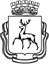 АДМИНИСТРАЦИЯ ГОРОДА НИЖНЕГО НОВГОРОДАП О С Т А Н О В Л Е Н И Е_____________________							          № ______________В соответствии со статьей 179 Бюджетного кодекса Российской Федерации, статьями 43, 54 Устава города Нижнего Новгорода, постановлением администрации города Нижнего Новгорода от 08.04.2014 № 1228 «Об утверждении Порядка разработки, реализации и оценки эффективности муниципальных программ города Нижнего Новгорода и Методических рекомендаций по разработке и реализации муниципальных Программ города Нижнего Новгорода», в целях повышения эффективности бюджетных расходов администрация города Нижнего Новгорода постановляет:1. Утвердить прилагаемую муниципальную программу города Нижнего Новгорода «Адресная поддержка отдельных категорий граждан города Нижнего Новгорода» на 2019 - 2024 годы.2. Признать утратившими силу с 01.01.2019 постановление администрации города Нижнего Новгорода от 15.12.2017 № 6100 «Об утверждении муниципальной программы города Нижнего Новгорода «Адресная поддержка отдельных категорий граждан города Нижнего Новгорода» на 2018 - 2020 годы»; постановление  администрации города Нижнего Новгорода от 22.03.2018 № 765 «О внесении изменений в постановление администрации города Нижнего Новгорода от 15.12.2017 № 6100» в части действия муниципальной программы на 2019 - 2020 годы.3. Департаменту общественных отношений и информации администрации города Нижнего Новгорода (Амбарцумян Р.М.) обеспечить опубликование настоящего постановления в официальном печатном средстве массовой информации - газете «День города. Нижний Новгород».4. Департаменту правового обеспечения администрации города Нижнего Новгорода (Киселева С.Б.) обеспечить размещение настоящего постановления на официальном сайте администрации города Нижнего Новгорода в сети Интернет.5. Установить начало срока действия муниципальной программы «Адресная поддержка отдельных категорий граждан города Нижнего Новгорода» на 2019 - 2024 годы» с 01.01.2019.Глава города                                                                                                           В.А.ПановГ.Н.Гуренко 419 80 40 Приложениек постановлению администрации города от ________ № _________МУНИЦИПАЛЬНАЯ ПРОГРАММА «Адресная поддержка отдельных категорий граждан города Нижнего Новгорода» на 2019 – 2024 годы (далее – Программа)1. ПАСПОРТ МУНИЦИПАЛЬНОЙ ПРОГРАММЫ2. Текстовая часть муниципальной программы2.1. Характеристика текущего состоянияПриоритетными направлениями социально-экономического развития города Нижнего Новгорода являются социальная поддержка граждан, повышение качества и создание благоприятных условий жизни отдельных категорий граждан, социально незащищенных слоёв населения города, поддержка семьи, материнства и детства, предоставление дополнительных мер социальной поддержки отдельным категориям населения города Нижнего Новгорода с учетом их потребностей.Город Нижний Новгород является одним из крупнейших городов России, он входит в пятерку крупнейших российских городов с численностью населения, превышающей один миллион человек. По данным социального паспорта города Нижнего Новгорода численность населения города Нижнего Новгорода составляла:на 1 марта 2014 года – 1269,4 тыс. человек;на 1 марта 2015 года – 1262,1 тыс. человек;на 1 февраля 2016 года – 1269,6 тыс. человек.на 1 февраля 2017 года – 1272,0 тыс. человек.В городе Нижнем Новгороде в территориальных органах социальной защиты населения состоят на учете почти 400 тысяч семей, из них около 12000 тысяч – семьи одиноких матерей с уровнем дохода ниже величины прожиточного минимума, в которых воспитывается около 14 тысяч детей. Повышение цен на продукты питания, одежду, отсутствие жилья зачастую являются предпосылками к снижению количества многодетных семей, также отметим, что остается достаточно высоким число семей, имеющих доход ниже прожиточного минимума.Становятся редкостью семьи, воспитывающие пять и более детей. На 01.02.2017 на учете состоят 6857 многодетных семей, что составляет примерно 4% от общего числа семей с детьми в городе.Поддержание стабильной численности населения возможно при решающем воздействии на показатели рождаемости, смертности и миграционного прироста. Эффективное воздействие на данные показатели возможно путем создания системы формирования, сохранения, укрепления и восстановления здоровья людей, повышения престижа материнства и отцовства, создания социально-экономических условий для выхода отдельных категорий граждан из трудной жизненной ситуации и недопущения социального иждивенчества, обеспечения их полноценного участия в экономической, социальной и культурной жизни города Нижнего Новгорода. Это является основой для стабильного развития экономики и социальной сферы города. Отсутствие положительной динамики демографических процессов может привести к возникновению проблем формирования трудовых ресурсов, что неблагоприятно скажется на социально-экономической ситуации города Нижнего Новгорода. Особенностью современной демографической ситуации и уровня здоровья нации является высокая численность граждан с ограниченными возможностями здоровья, ветеранов и граждан пожилого возраста. В связи с этим защита прав и интересов этих категорий населения, поддержание их социального статуса являются неотъемлемой частью социальной политики города.Тенденция социально-демографического старения отчетливо проявляется в России. В городе Нижнем Новгороде 400643 человека – пенсионеры пенсионного фонда Российской Федерации, из них 86064 человека – старше 71 года. Процентная доля пенсионеров от общей численности жителей составила около 32,0%, то есть почти 1/3 часть всего населения города. В этой связи реализация мер по созданию условий, направленных на повышение качества жизни пожилых граждан, является актуальной проблемой.Негативные изменения, касающиеся физического, психического и духовного здоровья инвалидов и пожилых людей, приобрели масштабный характер. Неудовлетворительное состояние здоровья, неустойчивое материальное положение, снижение конкурентоспособности на рынке труда граждан с ограниченными возможностями здоровья, граждан в предпенсионном и пенсионном возрасте - характерные черты положения большинства пожилых граждан и инвалидов.Многие граждане с ограниченными возможностями здоровья, пожилые граждане в современных социально-экономических условиях чувствуют свою неприспособленность и социальную невостребованность, теряют ориентацию в современном социокультурном пространстве, затрудняются социальные контакты ветеранов. Возможности для полноценного участия в жизни у них ограничены.В то же время надо отметить, что высокая численность ветеранов в России приводит к усилению их роли в социальном развитии, повышению требований в отношении предоставления социальных гарантий во всех сферах жизнедеятельности. В городе Нижнем Новгороде на 01.02.2017 проживают 16329 ветеранов Великой Отечественной войны 1941-1945 годов, из них 1312 участники и инвалиды Великой Отечественной войны 1941-1945 годов, 91 человек – вдовы, родители, семьи погибших участников Великой Отечественной войны, 179 человек – бывшие несовершеннолетние узники фашистских концлагерей, 16121 человека – труженики тыла, 9465 человек – ветераны боевых действий, 219 человек – инвалиды боевых действий, 185 человек – жители блокадного Ленинграда.Неустойчивое материальное положение, неудовлетворительное состояние здоровья, снижение ответственности семьи за предоставление ухода и удовлетворения потребностей ветеранов, ограниченные возможности для полноценного участия в общественной жизни - характерные черты значительной части ветеранов Великой Отечественной войны. Ветераны Великой Отечественной войны нуждаются в улучшении своего положения, чему может служить комплексный подход к решению связанных с этим задач.Использование средств культуры и искусства способствует реабилитации ветеранов, пожилых граждан и инвалидов, ускорению их социальной интеграции и возрастанию их трудовой активности. Одна из задач социокультурной реабилитации заключается в том, чтобы выявить, какие виды деятельности интересуют ветеранов, и по возможности организовать их реализацию. Кроме того, социокультурная реабилитация способствует расширению творческого потенциала пожилых граждан и граждан с ограниченными возможностями здоровья. Основы процесса социокультурной реабилитации составляют разнопрофильные культурно-досуговые мероприятия. Эти мероприятия направлены на развитие коммуникативных навыков, приобретение опыта социального взаимодействия, новых умений и навыков, расширение круга общения.Ежегодное увеличение числа участников социокультурных мероприятий и возрастающий к ним интерес общественности свидетельствуют об их высокой востребованности и значимости. Участие в городских социально значимых мероприятиях, творческих фестивалях или литературных конкурсах для многих становится отправной точкой к активному образу жизни.Социокультурная реабилитация ветеранов, инвалидов и пожилых граждан во многом способствует формированию активной жизненной позиции, достижению определенных положительных результатов как в физическом, так и в эмоционально-психологическом состоянии. Участие в социокультурных мероприятиях также способствует развитию их творческого потенциала, и в настоящее время многие из них готовы к открытому диалогу с обществом. Но, к сожалению, само общество не всегда готово понять проблемы пожилых граждан и людей с ограниченными возможностями. В связи с этим в городе необходимо развивать социальную рекламу, которая станет важным шагом в создании благоприятного общественного климата, способствующего социальной интеграции отдельных категорий граждан.Для обеспечения социально-культурной поддержки в Нижнем Новгороде функционирует муниципальное бюджетное учреждение «Городской Дом ветеранов», которое организует и поддерживает работу городской общественной  организации ветеранов войны, труда, вооруженных сил и правоохранительных органов, на его базе работает городской совет ветеранов. Более 200 первичных общественных организаций, работу которых курирует городской дом ветеранов, объединяют более 150 тыс. нижегородских ветеранов и пенсионеров. Организуя социокультурную, правовую, медицинскую поддержку нижегородских ветеранов, большое внимание  уделяется также военно-патриотическому воспитанию молодежи.Поддержка семьи, материнства и детства также является одной из приоритетных задач социальной политики, как государства, так и города Нижнего Новгорода. Во все времена о развитии страны судили по положению семьи в обществе и по отношению к ней государства. С семьи начинается жизнь человека, здесь происходит формирование его как личности и гражданина. Семья - это то, на чем строится любое цивилизованное общество, без чего не может существовать человек.В целях дополнительной адресной поддержки семей с несовершеннолетними детьми в городе Нижнем Новгорода с 2002 года выплачиваются городские социальные пособия.Все пособия оформляются и выплачиваются через органы социальной защиты населения по схеме «встроенной» (на программно-технологическом уровне, принцип «единого окна») в систему назначения и выплаты федеральных и региональных пособий.Кроме этого, с 1 января 2012 года, когда во всех городах и районах Нижегородской области взамен натуральных молочных продуктов были введены ежемесячные денежные выплаты (произошла монетизация льгот на детское питание), в городе Нижнем Новгороде удалось сохранить систему обеспечения детей первых лет жизни натуральной кисломолочной продукцией. В соответствии с Законом Нижегородской области от 03.11.2006 года № 133-З городу Нижнему Новгороду были переданы государственные полномочия в области социальной поддержки и социального обслуживания семей, имеющих детей, по обеспечению полноценным питанием детей в возрасте до 3-х лет. Для этих целей в Нижнем Новгороде функционирует муниципальное бюджетное учреждение здравоохранения «Молочная кухня».В настоящий момент в городе Нижнем Новгороде функционирует 3 молочные кухни, расположенные в Автозаводском, Нижегородском и Сормовском районах города и 43 пункта раздачи молочного питания во всех районах города, которые обеспечивают специальным молочным питанием 7,5 тысяч  детей льготных категорий бесплатно, а также около 9,0 тысяч детей - за личные средства граждан. Ежегодно отмечается увеличение численности детей, имеющих право на бесплатное получение питания.Также в соответствии с Федеральным законом от 06.10.2003 № 131-ФЗ "Об общих принципах организации местного самоуправления в Российской Федерации" организация отдыха детей в каникулярное время относится к муниципальным полномочиям.Для осуществления указанных полномочий в городе Нижнем Новгороде на базе муниципального автономного учреждения муниципальный центр «Надежда» сформировалась четкая система организации отдыха и занятости детей, в том числе из числа отдельных категорий граждан, улучшается материально-техническая база подведомственных муниципальных загородных оздоровительных лагерей, что позволяет обеспечивать полноценный отдых детей в каникулярное время.Вместе с тем, анализ преступности среди несовершеннолетних на территории города Нижнего Новгорода показывает, что обстановка остается стабильной. По итогам 1 полугодия 2017 года наблюдается тенденция  снижения: - общего количества преступлений, совершенных несовершеннолетними на -35,7% (со 185 до 119),         - количество несовершеннолетних лиц, совершивших преступления снизилось на -42,4% (со 170 до 98)За отчетный период 2017 года снизился удельный вес преступлений совершенных несовершеннолетними среди общей преступности с 4,4% до 3,3% при среднем областном показателе 3,5%.В целях профилактики безнадзорности и правонарушений, нарушений дисциплины, уклонения от учебы обучающихся, обеспечения защиты их прав и законных интересов в период со 2 мая по 1 июня 2017 года на территории города Нижнего Новгорода организована и проведена городская профилактическая акция «Нет жестокости и насилию в мире детства!». В рамках Акции к проведению мероприятий были привлечены 158 учреждений образования, 38 учреждений спорта и 28 учреждений культуры. Проведено 4209 мероприятий, 355 акций, 454 конкурса, 1767 лекций, встреч, бесед, родительских собраний, 547 выставок, 466 соревнований, 582 показов роликов и фильмов. Общий охват участников составил 333 565 человек.В апреле-мае 2017 во всех образовательных организациях города проводились мероприятия «Единого дня профилактики». Охват составил 58140 учащихся.  Несмотря на проведенный комплекс мероприятий, направленных на профилактику семейного неблагополучия, есть случаи, когда родители уклоняются от воспитания детей. На заседаниях комиссий по делам несовершеннолетних и защите их прав (далее - Комиссия) рассматриваются административные протоколы по ст. 5.35 КоАП РФ – за ненадлежащее исполнение законными представителями родительских обязанностей.Особого внимания требует работа по профилактике вовлечения несовершеннолетних в употребление спиртных напитков и одурманивающих веществ. В рамках реализации Закона Нижегородской области от 31 октября 2012 № 141 "О профилактике алкогольной зависимости у несовершеннолетних"  ежегодно проводится профилактическая операция «Выпускник». С 16.06.2017г. по 30.06.2017 г в рамках операции проведено 48 рейдов социального патруля, в ходе которых проверено 94 образовательные организации и 88 мест проведения выпускных вечеров, 132 рейда родительского патруля по местам проведения Выпускных вечеров.Анализ состояния правонарушений несовершеннолетних показывает, что решение проблем наркотизации, алкоголизации молодежи и населения, в целом, возможно только в результате целенаправленного действия на основе комплексного подхода и межведомственного взаимодействия.С 20 по 30 мая 2017 года на территории города Нижнего Новгорода организован и проведен комплекс межведомственных антинаркотических профилактических мероприятий, приуроченных к Международному дню борьбы с наркоманией и незаконным оборотом наркотиков. В ходе реализации комплекса проведено 355 мероприятий, 38 антинаркотических акций, 114  спортивных соревнований, 308  антинаркотических конкурсов, лекториев, тренингов, викторин и дискуссий, в которых приняли участие 16907 человек. В средствам массовой информации освещалось проведение 50  мероприятий. Кроме того, администрация города Нижнего Новгорода в рамках своих полномочий по содействию лицам в переселении в город Нижний Новгород осуществляет мероприятия региональной программы по оказанию содействия добровольному переселению в Российскую Федерацию соотечественников, проживающих за рубежом, утвержденной постановлением правительства Нижегородской области №724 от 14.10.2013 года.Основной целью программы является стимулирование и организация процесса добровольного переселения соотечественников, решение демографических проблем, развитие экономики, увеличение притока на постоянное место жительства квалифицированных специалистов.Всем переселившимся соотечественникам после их регистрации в установленном порядке и до приобретения гражданства РФ предоставляются (на общих основаниях) услуги государственных и муниципальных дошкольных образовательных организаций, общеобразовательных организаций, профессиональных образовательных организаций, образовательных организаций высшего образования, учреждений социального обслуживания, здравоохранения и услуги государственной службы занятости. В сентябре 2008 года Россия присоединилась к Конвенции о правах инвалидов, принятой резолюцией 61/106 Генеральной Ассамблеи ООН от 13.12.2006г. В настоящее время проведение комплекса мер по интеграции инвалидов в общество является одним из приоритетных направлений социальной политики государства. В России происходят коренные изменения в подходах к определению и решению проблем инвалидности в соответствии с международными нормами. Остается нерешенной важнейшая социальная задача - создание равных возможностей для инвалидов во всех сферах жизни общества. Социальная среда в большинстве своем не приспособлена для инвалидов.Это, прежде всего, отсутствие развитой инфраструктуры, приспособленной для инвалидов, что затрудняет их доступ к объектам социальной, транспортной и информационной инфраструктур.Создание для инвалидов и других маломобильных групп населения доступной среды жизнедеятельности является важнейшей частью процесса интеграции людей с ограниченными возможностями в общество. Необходимо совершенствовать социальную инфраструктуру в направлении наиболее полного удовлетворения потребностей пожилых людей, людей с инвалидностью качественными услугам. По состоянию на 1 февраля 2017 года в Нижнем Новгороде проживает 109 746 инвалидов (8,89% от населения города), в том числе 3186 чел. – дети-инвалиды. Из них 2073 чел.- инвалиды с нарушениями функций зрения, 706 чел. - инвалиды с нарушениями функций слуха, 637 чел. – инвалиды-колясочники, 264 чел. – инвалиды Великой Отечественной войны.В целях реализации Федерального закона от 24 ноября 1995 года № 181-ФЗ «О социальной защите инвалидов в Российской Федерации» и Закона Нижегородской области от 5 марта 2009 года № 21-З «О безбарьерной среде для маломобильных граждан на территории Нижегородской области» в части формирования доступной для инвалидов среды жизнедеятельности разработан и утвержден постановлением администрации города Нижнего Новгорода от 12 января 2016 года №23 План мероприятий администрации города Нижнего Новгорода («дорожная карта») по повышению значений показателей доступности для инвалидов объектов и предоставляемых (исполняемых) на них услуг (функций), которым определяются: значения показателей доступности для инвалидов объектов (зданий, сооружений и помещений), в которых предоставляются услуги; сроки их достижения на период 2015-2020 годов; перечень мероприятий, реализуемых для достижения запланированных значений показателей доступности для инвалидов объектов и услуг, и сроки их выполнения.Создание для инвалидов и других маломобильных групп населения доступной среды жизнедеятельности является важнейшей частью процесса интеграции людей с ограниченными возможностями в общество. Несмотря на уже реализованные в Нижнем Новгороде мероприятия, проблемы создания доступной для инвалидов среды жизнедеятельности, сегодня остроактуальны. В целях дальнейшего решения проблем доступной для инвалидов среды для создания им равных возможностей во всех сферах жизни общества, а также преодолению социальной разобщенности в обществе и формированию позитивного отношения населения к проблемам инвалидов и к проблеме обеспечения доступной среды жизнедеятельности для инвалидов, эта задача будет решаться в рамках Подпрограммы «Доступная среда», мероприятия которой направлены на повышение уровня доступности приоритетных объектов в приоритетных сферах жизнедеятельности (социальная сфера, сферы, образования, спорта, культуры) на основе данных, полученных в результате паспортизации объектов социальной инфраструктуры и услуг в приоритетных сферах жизнедеятельности инвалидов.Отметим, что важной составляющей, направленной на достижение целей и задач Программы является осуществление управлением по труду и работе с населением деятельности, связанной с организацией закупок товаров, работ и услуг для надлежащей организации и проведения соответствующих мероприятий Программы.Организация и финансирование мероприятий социальной сферы позволит сконцентрироваться на приоритетах, определить наиболее проблемные вопросы в социальном развитии города и обеспечить комплексное воздействие со стороны администрации города Нижнего Новгорода на указанные процессы.Успешное выполнение предусмотренных в Программе мероприятий позволит создать условия для выхода отдельных категорий граждан из трудной жизненной ситуации и недопущения социального иждивенчества, а также для укрепления социального института семьи, возрождения и сохранения духовно-нравственных традиций семейных отношений, семейного и патриотического воспитания, формирования ориентации населения на расширенное демографическое воспроизводство.2.2. Цели, задачи муниципальной программыЦелью Программы является: Дополнительная социальная поддержка, повышение уровня и качества жизни отдельных категорий граждан. Достижение целей Программы будет осуществляться через решение следующих задач:1. Предоставление мер социальной поддержки семьям, имеющих детей и несовершеннолетним гражданам города Нижнего Новгорода, находящимся в социально опасном положении;2. Оказание социальной поддержки, совершенствование и создание условий по улучшению качества жизни, жизнедеятельности и повышению статуса отдельных категорий граждан города Нижнего Новгорода.3. Обеспечение адресной поддержки, направленной на повышение качества жизни семей, имеющих в своем составе инвалидов.4. Обеспечение возможности по улучшению качества жизни и созданию беспрепятственного доступа к приоритетным объектам и услугам в приоритетных сферах жизнедеятельности инвалидов и других маломобильных групп населения.Для формирования системы социальной поддержки на муниципальном уровне используется дифференцированный подход к предоставлению мер социальной поддержки гражданам, учитывающий особенности контингентов получателей, в том числе, адресный подход, при котором меры социальной поддержки гражданам (семьям), независимо от их категориальной или профессиональной принадлежности предоставляются с учетом их экономического потенциала (доходов, имущества).Отдельные элементы государственной практики, способствующие повышению уровня, качества и эффективности социальной поддержки населения, в том числе, предусматривающие расширение сферы применения адресного подхода к предоставлению мер социальной поддержки, основанного на оценке нуждаемости, расширение масштабов участия некоммерческих организаций, благотворителей и добровольцев к предоставлению социальной поддержки и помощи населению предполагается реализовать в рамках Программы.Программа включает следующие подпрограммы:«Дополнительные меры социальной поддержки отдельных категорий граждан».«Доступная среда».2.3. Сроки и этапы реализации муниципальной программыПрограмма реализуется в 2019 – 2024 годах один этап.2.4. Целевые индикаторы муниципальной программыТаблица 1СВЕДЕНИЯО ЦЕЛЕВЫХ ИНДИКАТОРАХ МУНИЦИПАЛЬНОЙ ПРОГРАММЫТаблица 2Методика расчета целевых индикаторов муниципальной программы2.5. Меры правового регулированияТаблица 3Сведения об основных мерах правового регулирования 2.6. Сведения об источниках финансирования мероприятий муниципальной программыМуниципальные унитарные предприятия, акционерные общества, общественные, научные и иные организации в реализации мероприятий Программы участие не принимают.2.7. Обоснование объема финансовых ресурсовНеобходимые расходы на финансирование мероприятий Программы приведены в таблице 4.В финансировании мероприятий Программы участвуют собственные средства городского бюджета, а также средства вышестоящих бюджетов, перечисляемых в виде субвенций в рамках реализации государственных обязательств. Ежегодные объемы финансирования мероприятий Программы за счет средств бюджетов всех уровней будут уточняться исходя из возможностей соответствующих бюджетов на очередной финансовый год.Таблица 4РЕСУРСНОЕ ОБЕСПЕЧЕНИЕ РЕАЛИЗАЦИИ МУНИЦИПАЛЬНОЙ ПРОГРАММЫЗА СЧЕТ СРЕДСТВ БЮДЖЕТА ГОРОДА НИЖНЕГО НОВГОРОДА2.8. Анализ рисков реализации муниципальной программыВ рамках реализации Программы возможно возникновение рисков: экономических, финансовых, социальных и иных рисков, связанных с наличием объективных и субъективных факторов, оказывающих влияние на достижение целей Программы. Особое внимание следует уделить рискам, связанным с проведением конкурсных процедур. Кроме этого к рискам следует отнести: изменение федерального законодательства, законодательства Нижегородской области и правовых актов органа местного самоуправления;возможность недофинансирования или несвоевременного финансирования расходов на реализацию мероприятий Программы из бюджета города Нижнего Новгорода;непредвиденные экономические риски, связанные с нестабильностью экономики, в том числе с колебаниями цен на внешнем и внутреннем рынке и, как следствие ведущие к удорожанию отдельных мероприятий Программы;демографические риски, связанные с приростом (убылью) численности населения города Нижнего Новгорода, оказывающие влияние на значения приведенных целевых индикаторов Программы.Таким образом, из вышеперечисленных рисков наибольшее отрицательное влияние на реализацию муниципальной программы может оказать реализация финансовых и экономических рисков, которые содержат угрозу срыва реализации Программы. В рамках реализации Программы практически отсутствуют рычаги управления непредвиденными рисками, наибольшее внимание будет уделяться управлению финансовыми рисками.В целях управления указанными рисками в процессе реализации Программы предусматривается проведение регулярного мониторинга и анализа выполнения мероприятий Программы.Способом ограничения рисков является своевременная корректировка сроков реализации Программы, а также плана ее мероприятий.Для управления рисками будут задействованы административные меры управления.3. Подпрограммы муниципальной программы3.1. Подпрограмма «Дополнительные меры социальной поддержки отдельных категорий граждан» (далее – Подпрограмма 1)3.1.1. Паспорт Подпрограммы 13.1.2. Текстовая часть Подпрограммы 1.3.1.2.1. Характеристика текущего состояния, описание основных проблем и прогноз развития сферы реализации Подпрограммы 1.Поддержка семьи, материнства и детства является одной из приоритетных задач социальной политики государства. Во все времена о развитии страны судили по положению семьи в обществе и по отношению к ней государства. С семьи начинается жизнь человека, здесь происходит формирование его как личности и гражданина. Семья - это то, на чем строится любое цивилизованное общество, без чего не может существовать человек.В целях дополнительной адресной поддержки семей с несовершеннолетними детьми в городе Нижнем Новгорода с 2002 года выплачиваются городские социальные пособия. Среди них такие пособия как: Выплата ежеквартального пособия многодетным семьям, имеющим пять и более детей.Выплата ежеквартального пособия неработающим матерям (отцам), занимающимся уходом за детьми-инвалидами, при среднедушевом доходе семьи ниже величины прожиточного минимума.Выплата единовременного пособия первоклассникам общеобразовательных учреждений города Нижнего Новгорода из малообеспеченных семей, при среднедушевом доходе семьи ниже величины прожиточного минимума.Выплата ежеквартального пособия  на детей многодетных и одиноких матерей (отцов) из малообеспеченных семей.Выплата единовременного пособия студенческим семьям, обучающимся на дневных отделениях высших и средних профессиональных образовательных учреждений при рождении первого ребенка.Выплата единовременного пособия при рождении одновременно двух и более детей.Все пособия оформляются и выплачиваются через органы социальной защиты населения по схеме, «встроенной» (программно-технологическом уровне, принцип «единого окна») в систему назначения и выплаты федеральных и региональных пособий.С 1 января 2012 года, когда во всех городах и районах Нижегородской области взамен натуральных молочных продуктов были введены ежемесячные денежные выплаты (произошла монетизация льгот на детское питание), в городе Нижнем Новгороде удалось сохранить систему обеспечения детей первых лет жизни натуральной кисломолочной продукцией. В соответствии с Законом Нижегородской области от 03.11.2006 года № 133-З городу Нижнему Новгороду были переданы государственные полномочия в области социальной поддержки и социального обслуживания семей, имеющих детей, по обеспечению полноценным питанием детей в возрасте до 3-х лет.В настоящий момент в городе Нижнем Новгороде функционирует 3 молочные кухни, расположенные в Автозаводском, Нижегородском и Сормовском районах города и 43 пункта раздачи молочного питания во всех районах города, которые обеспечивают специальным молочным питанием 7,5 тысяч  детей льготных категорий бесплатно, а также около 9,0 тысяч детей - за личные средства граждан. Ежегодно отмечается увеличение численности детей, имеющих право на бесплатное получение питания.В соответствии с Федеральным законом от 06.10.2003 № 131-ФЗ "Об общих принципах организации местного самоуправления в Российской Федерации" организация отдыха детей в каникулярное время относится к муниципальным полномочиям.В городе Нижнем Новгороде на базе муниципального учреждения муниципальный центр «Надежда» сформировалась четкая система организации отдыха и занятости детей, в том числе из числа отдельных категорий граждан, улучшается материально-техническая база подведомственных муниципальных загородных оздоровительных лагерей, что позволяет обеспечивать полноценный отдых детей в каникулярное время.Для организации занятости детей используются возможности муниципальных образовательных организаций, на базе которых в каникулярное время создаются профильные и трудовые отряды для детей среднего и старшего возраста.В первую очередь различными формами организованной занятости обеспечиваются дети, нуждающиеся в особой заботе государства.На сегодняшний день обеспечивается эффективное взаимодействие всех заинтересованных субъектов по решению задач, связанных с финансированием различных направлений отдыха и занятости детей в каникулярное время, укреплению материально-технической базы муниципальных загородных оздоровительных лагерей, повышению уровня кадрового и содержательного обеспечения.Во исполнение Федерального закона от 24 июня 1999 года № 120-ФЗ «Об основах системы профилактики безнадзорности и правонарушений несовершеннолетних», Федерального закона от 24 июля 1998 года № 124-ФЗ «Об основных гарантиях прав ребенка в Российской Федерации», иных нормативных правовых актов Российской Федерации и Нижегородской области и нормативных правовых актов администрации города Нижнего Новгорода на территории города реализуется комплексный подход в решении вопросов предупреждения детской преступности, определена система межведомственной профилактической работы с несовершеннолетними.Анализ преступности среди несовершеннолетних на территории города Нижнего Новгорода показывает, что обстановка остается напряженной.В этой связи, развитие системы специальных мер, направленных на социальную профилактику, устранение причин и условий, способствующих совершению преступлений в отношении детей, привлечение к ответственности лиц, виновных в их совершении, повышение адресности, качества и эффективности межведомственной системы ранней профилактики безнадзорности и правонарушений несовершеннолетних  необходимо продолжать и совершенствовать.Социальная поддержка граждан представляет собой систему правовых, экономических, организационных и иных мер, гарантированных отдельным категориям населения.В настоящее время в сфере социальной поддержки населения сохраняется ряд проблем.Наблюдается устойчивый рост численности пожилых людей в структуре общей численности населения. Уровень и качество жизни пожилых людей значительно ниже, чем у трудоспособной части населения, что связано с ограниченными возможностями здоровья и утратой способности к получению дополнительных доходов к пенсии в виде заработной платы.Поэтому, безусловно, необходима дополнительная социальная поддержка, так как проблемы пожилых людей требуют от органов местного самоуправления целевой социальной поддержки населения.Единообразный подход к предоставлению мер социальной поддержки отдельным категориям граждан без учета определения критерия нуждаемости ведет к незначительному снижению уровня бедности населения.Развитие мер социальной поддержки должно осуществляться путем изменения приоритетов в определении категорий получателей мер социальной поддержки, условий их представления, в том числе путем активизации адресной социальной поддержки бедного населения, иных категорий граждан, находящихся в трудной жизненной ситуации.Тенденция социально-демографического старения отчетливо проявляется как в России, так и в городе Нижнем Новгороде. Негативные изменения, касающиеся физического, психического и духовного здоровья инвалидов и пожилых людей, приобрели масштабный характер. Неудовлетворительное состояние здоровья, неустойчивое материальное положение, снижение конкурентоспособности на рынке труда граждан с ограниченными возможностями здоровья, граждан в предпенсионном и пенсионном возрасте - характерные черты положения большинства пожилых граждан и инвалидов.Многие граждане с ограниченными возможностями здоровья, пожилые граждане в современных социально-экономических условиях чувствуют свою неприспособленность и социальную невостребованность, теряют ориентацию в современном социокультурном пространстве, затрудняются социальные контакты ветеранов.В то же время надо отметить, что высокая численность ветеранов в России приводит к усилению их роли в социальном развитии, повышению требований в отношении предоставления социальных гарантий во всех сферах жизнедеятельности.Использование для этого средств культуры и искусства способствует реабилитации ветеранов, пожилых граждан и инвалидов, ускорению их социальной интеграции и возрастанию их трудовой активности. Ежегодное увеличение числа участников социокультурных мероприятий и возрастающий к ним интерес общественности свидетельствуют об их высокой востребованности и значимости. Социокультурная реабилитация ветеранов, инвалидов и пожилых граждан во многом способствует формированию активной жизненной позиции, достижению определенных положительных результатов как в физическом, так и в эмоционально-психологическом состоянии.В связи с этим в городе необходимо привлекать внимание общественности к проблемам отдельных категорий граждан, развивать социальную рекламу, которая станет важным шагом в создании благоприятного общественного климата, способствующего социальной интеграции отдельных категорий граждан, а также осуществлять мероприятия, способствовавшие снижению социальной напряженности в целом.3.1.2.2. Задачи  Подпрограммы 1Реализация мероприятий Подпрограммы 1 направлена на решение следующих задач:Задачи Подпрограммы:1. Предоставление мер социальной поддержки семьям, имеющих детей и несовершеннолетним гражданам города Нижнего Новгорода, находящимся в социально опасном положении;2. Оказание социальной поддержки, совершенствование и создание условий по улучшению качества жизни, жизнедеятельности и повышению статуса отдельных категорий граждан города Нижнего Новгорода.3.1.2.3. Сроки и этапы реализации Подпрограммы 1Реализация Подпрограммы 1 рассчитана на период 2019-2024 годов и осуществляется без разделения на этапы.3.1.2.4. Целевые индикаторы Подпрограммы 1. Информация о составе и значениях целевых индикаторов Подпрограммы 1 приведена в таблице 1 Программы.3.2. Подпрограмма «Доступная среда» (далее – Подпрограмма 2)3.2.1. Паспорт Подпрограммы 23.2.2. Текстовая часть Подпрограммы 23.2.2.1. Характеристика текущего состояния, описание основных проблем и прогноз развития сферы реализации Подпрограммы 2.В сентябре 2008 года Россия присоединилась к Конвенции о правах инвалидов, принятой резолюцией 61/106 Генеральной Ассамблеи ООН от 13.12.2006г. В настоящее время проведение комплекса мер по интеграции инвалидов в общество является одним из приоритетных направлений социальной политики государства. В России происходят коренные изменения в подходах к определению и решению проблем инвалидности в соответствии с международными нормами. Остается нерешенной важнейшая социальная задача - создание равных возможностей для инвалидов во всех сферах жизни общества. Социальная среда в большинстве своем не приспособлена для инвалидов.Это, прежде всего, отсутствие развитой инфраструктуры, приспособленной для инвалидов, что затрудняет их доступ к объектам социальной, транспортной и информационной инфраструктур.Создание для инвалидов и других маломобильных групп населения доступной среды жизнедеятельности является важнейшей частью процесса интеграции людей с ограниченными возможностями в общество. Необходимо совершенствовать социальную инфраструктуру в направлении наиболее полного удовлетворения потребностей пожилых людей, людей с инвалидностью качественными услугам. По состоянию на 1 февраля 2017 года в Нижнем Новгороде проживает 109 746 инвалидов (8,89% от населения города), в том числе 3186 чел. – дети-инвалиды. Из них 2073 чел.- инвалиды с нарушениями функций зрения, 706 чел. - инвалиды с нарушениями функций слуха, 637 чел. – инвалиды-колясочники, 264 чел. – инвалиды Великой Отечественной войны.В целях реализации Федерального закона от 24 ноября 1995 года N 181-ФЗ "О социальной защите инвалидов в Российской Федерации" и Закона Нижегородской области от 5 марта 2009 года N 21-З "О безбарьерной среде для маломобильных граждан на территории Нижегородской области" в части формирования доступной для инвалидов среды жизнедеятельности разработан и утвержден постановлением администрации города Нижнего Новгорода от 12 января 2016 года №23 План мероприятий администрации города Нижнего Новгорода («дорожная карта») по повышению значений показателей доступности для инвалидов объектов и предоставляемых (исполняемых) на них услуг (функций), которым определяются: значения показателей доступности для инвалидов объектов (зданий, сооружений и помещений), в которых предоставляются услуги; сроки их достижения на период 2015-2020 годов; перечень мероприятий, реализуемых для достижения запланированных значений показателей доступности для инвалидов объектов и услуг, и сроки их выполнения.Создание для инвалидов и других маломобильных групп населения доступной среды жизнедеятельности является важнейшей частью процесса интеграции людей с ограниченными возможностями в общество. Несмотря на уже реализованные в Нижнем Новгороде мероприятия, проблемы создания доступной для инвалидов среды жизнедеятельности, сегодня остро актуальны. В целях дальнейшего решения проблем доступной для инвалидов среды для создания им равных возможностей во всех сферах жизни общества, а также преодолению социальной разобщенности в обществе и формированию позитивного отношения населения к проблемам инвалидов и к проблеме обеспечения доступной среды жизнедеятельности для инвалидов, эта задача будет решаться в рамках Подпрограммы «Доступная среда», мероприятия которой направлены на повышение уровня доступности приоритетных объектов в приоритетных сферах жизнедеятельности (социальная сфера, сферы, образования, спорта, культуры) на основе данных, полученных в результате паспортизации объектов социальной инфраструктуры и услуг в приоритетных сферах жизнедеятельности инвалидов.3.2.2.2. Задачи Подпрограммы 2Реализация мероприятий Подпрограммы 2 направлена на решение следующих задач:1. Обеспечение адресной поддержки, направленной на повышение качества жизни семей, имеющих в своем составе инвалидов;2. Обеспечение возможности по улучшению качества жизни и созданию беспрепятственного доступа к приоритетным объектам и услугам в приоритетных сферах жизнедеятельности инвалидов и других маломобильных групп населения;3.2.2.3. Сроки и этапы реализации Подпрограммы 2Подпрограмма 2 реализуется в  2019-2024 годы без деления на этапы.3.2.2.4. Целевые индикаторы Подпрограммы 2.Информация о составе и значениях целевых индикаторов Подпрограммы 2 приведена в таблице 1 Программы.4. Оценка планируемой эффективности муниципальной программыОценка эффективности выполнения Программы проводится для оценки вклада Программы в экономическое и социальное развитие города Нижнего Новгорода, исходя из степени реализации основных мероприятий и достижения запланированных индикаторов и непосредственных результатов их реализации.Критериями экономической эффективности являются:Программа имеет преимущественно социально ориентированный характер, поэтому показатели экономической эффективности определены как трудно прогнозируемые.Критериями социальной эффективности являются:Совершенствование условий для жизнедеятельности семьи, функционирования института семьи, рождения детей, улучшение демографической ситуации, повышение статуса многодетных семей.Улучшение социального положения семей с детьми, ветеранов, инвалидов и граждан пожилого возраста, повышение уровня их социальной адаптации и их социальной интеграции в общество.Совершенствование системы услуг, оказываемых несовершеннолетним, находящимся в социально опасном положении.Совершенствование системы военно-патриотического, духовного и нравственного воспитания молодежи.Рост качества жизни и социального статуса участников и ветеранов Великой Отечественной войны 1941-1945 годов, укрепление родственных связей между поколениями.Снижение социальной напряженности и рост социального благополучия жителей города Нижнего Новгорода.Таблица 5ПЛАН реализации муниципальной программы «Адресная поддержка отдельных категорий граждан города Нижнего Новгорода» на 2019 год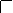 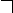 Об утверждении муниципальной программы города Нижнего Новгорода «Адресная поддержка отдельных категорий граждан города Нижнего Новгорода» на 2019-2024 годыОб утверждении муниципальной программы города Нижнего Новгорода «Адресная поддержка отдельных категорий граждан города Нижнего Новгорода» на 2019-2024 годыОб утверждении муниципальной программы города Нижнего Новгорода «Адресная поддержка отдельных категорий граждан города Нижнего Новгорода» на 2019-2024 годыОтветственный исполнитель муниципальной программыДепартамент по социальной политике администрации города Нижнего НовгородаДепартамент по социальной политике администрации города Нижнего НовгородаДепартамент по социальной политике администрации города Нижнего НовгородаДепартамент по социальной политике администрации города Нижнего НовгородаДепартамент по социальной политике администрации города Нижнего НовгородаДепартамент по социальной политике администрации города Нижнего НовгородаДепартамент по социальной политике администрации города Нижнего НовгородаДепартамент по социальной политике администрации города Нижнего НовгородаСоисполнители муниципальной программыАдминистрации районов города Нижнего Новгорода.Администрации районов города Нижнего Новгорода.Администрации районов города Нижнего Новгорода.Администрации районов города Нижнего Новгорода.Администрации районов города Нижнего Новгорода.Администрации районов города Нижнего Новгорода.Администрации районов города Нижнего Новгорода.Администрации районов города Нижнего Новгорода.Подпрограммы муниципальной программы (при их наличии) «Дополнительные меры социальной поддержки отдельных категорий граждан»;«Доступная среда». «Дополнительные меры социальной поддержки отдельных категорий граждан»;«Доступная среда». «Дополнительные меры социальной поддержки отдельных категорий граждан»;«Доступная среда». «Дополнительные меры социальной поддержки отдельных категорий граждан»;«Доступная среда». «Дополнительные меры социальной поддержки отдельных категорий граждан»;«Доступная среда». «Дополнительные меры социальной поддержки отдельных категорий граждан»;«Доступная среда». «Дополнительные меры социальной поддержки отдельных категорий граждан»;«Доступная среда». «Дополнительные меры социальной поддержки отдельных категорий граждан»;«Доступная среда». Цели муниципальной программы Дополнительная социальная поддержка, повышение уровня и качества жизни отдельных категорий гражданДополнительная социальная поддержка, повышение уровня и качества жизни отдельных категорий гражданДополнительная социальная поддержка, повышение уровня и качества жизни отдельных категорий гражданДополнительная социальная поддержка, повышение уровня и качества жизни отдельных категорий гражданДополнительная социальная поддержка, повышение уровня и качества жизни отдельных категорий гражданДополнительная социальная поддержка, повышение уровня и качества жизни отдельных категорий гражданДополнительная социальная поддержка, повышение уровня и качества жизни отдельных категорий гражданДополнительная социальная поддержка, повышение уровня и качества жизни отдельных категорий гражданЗадачи муниципальной программы1. Предоставление мер социальной поддержки семьям, имеющих детей и несовершеннолетним гражданам города Нижнего Новгорода, находящимся в социально опасном положении.2. Оказание социальной поддержки, совершенствование и создание условий по улучшению качества жизни, жизнедеятельности и повышению статуса отдельных категорий граждан города Нижнего Новгорода.3. Обеспечение адресной поддержки, направленной на повышение качества жизни семей, имеющих в своем составе инвалидов.4. Обеспечение возможности по улучшению качества жизни и созданию беспрепятственного доступа к приоритетным объектам и услугам в приоритетных сферах жизнедеятельности инвалидов и других маломобильных групп населения.1. Предоставление мер социальной поддержки семьям, имеющих детей и несовершеннолетним гражданам города Нижнего Новгорода, находящимся в социально опасном положении.2. Оказание социальной поддержки, совершенствование и создание условий по улучшению качества жизни, жизнедеятельности и повышению статуса отдельных категорий граждан города Нижнего Новгорода.3. Обеспечение адресной поддержки, направленной на повышение качества жизни семей, имеющих в своем составе инвалидов.4. Обеспечение возможности по улучшению качества жизни и созданию беспрепятственного доступа к приоритетным объектам и услугам в приоритетных сферах жизнедеятельности инвалидов и других маломобильных групп населения.1. Предоставление мер социальной поддержки семьям, имеющих детей и несовершеннолетним гражданам города Нижнего Новгорода, находящимся в социально опасном положении.2. Оказание социальной поддержки, совершенствование и создание условий по улучшению качества жизни, жизнедеятельности и повышению статуса отдельных категорий граждан города Нижнего Новгорода.3. Обеспечение адресной поддержки, направленной на повышение качества жизни семей, имеющих в своем составе инвалидов.4. Обеспечение возможности по улучшению качества жизни и созданию беспрепятственного доступа к приоритетным объектам и услугам в приоритетных сферах жизнедеятельности инвалидов и других маломобильных групп населения.1. Предоставление мер социальной поддержки семьям, имеющих детей и несовершеннолетним гражданам города Нижнего Новгорода, находящимся в социально опасном положении.2. Оказание социальной поддержки, совершенствование и создание условий по улучшению качества жизни, жизнедеятельности и повышению статуса отдельных категорий граждан города Нижнего Новгорода.3. Обеспечение адресной поддержки, направленной на повышение качества жизни семей, имеющих в своем составе инвалидов.4. Обеспечение возможности по улучшению качества жизни и созданию беспрепятственного доступа к приоритетным объектам и услугам в приоритетных сферах жизнедеятельности инвалидов и других маломобильных групп населения.1. Предоставление мер социальной поддержки семьям, имеющих детей и несовершеннолетним гражданам города Нижнего Новгорода, находящимся в социально опасном положении.2. Оказание социальной поддержки, совершенствование и создание условий по улучшению качества жизни, жизнедеятельности и повышению статуса отдельных категорий граждан города Нижнего Новгорода.3. Обеспечение адресной поддержки, направленной на повышение качества жизни семей, имеющих в своем составе инвалидов.4. Обеспечение возможности по улучшению качества жизни и созданию беспрепятственного доступа к приоритетным объектам и услугам в приоритетных сферах жизнедеятельности инвалидов и других маломобильных групп населения.1. Предоставление мер социальной поддержки семьям, имеющих детей и несовершеннолетним гражданам города Нижнего Новгорода, находящимся в социально опасном положении.2. Оказание социальной поддержки, совершенствование и создание условий по улучшению качества жизни, жизнедеятельности и повышению статуса отдельных категорий граждан города Нижнего Новгорода.3. Обеспечение адресной поддержки, направленной на повышение качества жизни семей, имеющих в своем составе инвалидов.4. Обеспечение возможности по улучшению качества жизни и созданию беспрепятственного доступа к приоритетным объектам и услугам в приоритетных сферах жизнедеятельности инвалидов и других маломобильных групп населения.1. Предоставление мер социальной поддержки семьям, имеющих детей и несовершеннолетним гражданам города Нижнего Новгорода, находящимся в социально опасном положении.2. Оказание социальной поддержки, совершенствование и создание условий по улучшению качества жизни, жизнедеятельности и повышению статуса отдельных категорий граждан города Нижнего Новгорода.3. Обеспечение адресной поддержки, направленной на повышение качества жизни семей, имеющих в своем составе инвалидов.4. Обеспечение возможности по улучшению качества жизни и созданию беспрепятственного доступа к приоритетным объектам и услугам в приоритетных сферах жизнедеятельности инвалидов и других маломобильных групп населения.1. Предоставление мер социальной поддержки семьям, имеющих детей и несовершеннолетним гражданам города Нижнего Новгорода, находящимся в социально опасном положении.2. Оказание социальной поддержки, совершенствование и создание условий по улучшению качества жизни, жизнедеятельности и повышению статуса отдельных категорий граждан города Нижнего Новгорода.3. Обеспечение адресной поддержки, направленной на повышение качества жизни семей, имеющих в своем составе инвалидов.4. Обеспечение возможности по улучшению качества жизни и созданию беспрепятственного доступа к приоритетным объектам и услугам в приоритетных сферах жизнедеятельности инвалидов и других маломобильных групп населения.Этапы и сроки реализации муниципальной программыПрограмма реализуется в один этап. Срок реализации 2019 – 2024 годы. Программа реализуется в один этап. Срок реализации 2019 – 2024 годы. Программа реализуется в один этап. Срок реализации 2019 – 2024 годы. Программа реализуется в один этап. Срок реализации 2019 – 2024 годы. Программа реализуется в один этап. Срок реализации 2019 – 2024 годы. Программа реализуется в один этап. Срок реализации 2019 – 2024 годы. Программа реализуется в один этап. Срок реализации 2019 – 2024 годы. Программа реализуется в один этап. Срок реализации 2019 – 2024 годы. Объемы бюджетных ассигнований муниципальной программы за счет средств бюджета города Нижнего Новгородаруб.коп.руб.коп.руб.коп.руб.коп.руб.коп.руб.коп.руб.коп.Объемы бюджетных ассигнований муниципальной программы за счет средств бюджета города Нижнего НовгородаОтветственный исполнитель (соисполнители)201920202021202220232024ВсегоОбъемы бюджетных ассигнований муниципальной программы за счет средств бюджета города Нижнего НовгородаВсего:384 317 200,00385 677 700,00385 855 900,00403 898 125,12403 898 125,12403 898 125,122 367 545 175,36Объемы бюджетных ассигнований муниципальной программы за счет средств бюджета города Нижнего НовгородаДепартамент по социальной политике384 317 200,00385 677 700,00385 855 900,00403 898 125,12403 898 125,12403 898 125,122 367 545 175,36Администрации районов города (Департамент по социальной политике)0,000,000,000,000,000,000,00Целевые индикаторы муниципальной программыУровень удовлетворенности граждан качеством предоставления мер адресной поддержки – 85%.Обеспеченность  городскими пособиями семей Нижнего Новгорода из числа, имеющих на это право – 100%.Готовность к каникулярному периоду, подведомственных муниципальных загородных оздоровительных лагерей – 100%.Обеспеченность детей первых трех лет жизни полноценным питанием – 7 545 чел. в день.Доля детей и подростков, в отношении которых осуществлены мероприятия в сфере профилактики безнадзорности и правонарушений, от общего числа несовершеннолетних, состоящих на профилактических учетах – 100%Уровень охвата граждан, имеющих право и обратившихся за мерами адресной и иной социальной поддержки – 100%Доля ветеранов города Нижнего Новгорода, участвующих в культурной и общественной жизни города, задействованных по направлениям творческой самореализации и адаптации их к современным условиям жизни – 36%Уровень охвата граждан, имеющих право и обратившихся за назначением ежеквартального пособия неработающим матерям (отцам), занимающимся уходом за детьми-инвалидами, при среднедушевом доходе семьи ниже величины прожиточного минимума – 100%.Удельный вес людей с физическими ограниченными возможностями от общего количества участников мероприятий– 20%.Уровень обеспечения доступа людям с физическими ограниченными возможностями для личного обращения в здания администрации города Нижнего Новгорода – 100%Уровень удовлетворенности граждан качеством предоставления мер адресной поддержки – 85%.Обеспеченность  городскими пособиями семей Нижнего Новгорода из числа, имеющих на это право – 100%.Готовность к каникулярному периоду, подведомственных муниципальных загородных оздоровительных лагерей – 100%.Обеспеченность детей первых трех лет жизни полноценным питанием – 7 545 чел. в день.Доля детей и подростков, в отношении которых осуществлены мероприятия в сфере профилактики безнадзорности и правонарушений, от общего числа несовершеннолетних, состоящих на профилактических учетах – 100%Уровень охвата граждан, имеющих право и обратившихся за мерами адресной и иной социальной поддержки – 100%Доля ветеранов города Нижнего Новгорода, участвующих в культурной и общественной жизни города, задействованных по направлениям творческой самореализации и адаптации их к современным условиям жизни – 36%Уровень охвата граждан, имеющих право и обратившихся за назначением ежеквартального пособия неработающим матерям (отцам), занимающимся уходом за детьми-инвалидами, при среднедушевом доходе семьи ниже величины прожиточного минимума – 100%.Удельный вес людей с физическими ограниченными возможностями от общего количества участников мероприятий– 20%.Уровень обеспечения доступа людям с физическими ограниченными возможностями для личного обращения в здания администрации города Нижнего Новгорода – 100%Уровень удовлетворенности граждан качеством предоставления мер адресной поддержки – 85%.Обеспеченность  городскими пособиями семей Нижнего Новгорода из числа, имеющих на это право – 100%.Готовность к каникулярному периоду, подведомственных муниципальных загородных оздоровительных лагерей – 100%.Обеспеченность детей первых трех лет жизни полноценным питанием – 7 545 чел. в день.Доля детей и подростков, в отношении которых осуществлены мероприятия в сфере профилактики безнадзорности и правонарушений, от общего числа несовершеннолетних, состоящих на профилактических учетах – 100%Уровень охвата граждан, имеющих право и обратившихся за мерами адресной и иной социальной поддержки – 100%Доля ветеранов города Нижнего Новгорода, участвующих в культурной и общественной жизни города, задействованных по направлениям творческой самореализации и адаптации их к современным условиям жизни – 36%Уровень охвата граждан, имеющих право и обратившихся за назначением ежеквартального пособия неработающим матерям (отцам), занимающимся уходом за детьми-инвалидами, при среднедушевом доходе семьи ниже величины прожиточного минимума – 100%.Удельный вес людей с физическими ограниченными возможностями от общего количества участников мероприятий– 20%.Уровень обеспечения доступа людям с физическими ограниченными возможностями для личного обращения в здания администрации города Нижнего Новгорода – 100%Уровень удовлетворенности граждан качеством предоставления мер адресной поддержки – 85%.Обеспеченность  городскими пособиями семей Нижнего Новгорода из числа, имеющих на это право – 100%.Готовность к каникулярному периоду, подведомственных муниципальных загородных оздоровительных лагерей – 100%.Обеспеченность детей первых трех лет жизни полноценным питанием – 7 545 чел. в день.Доля детей и подростков, в отношении которых осуществлены мероприятия в сфере профилактики безнадзорности и правонарушений, от общего числа несовершеннолетних, состоящих на профилактических учетах – 100%Уровень охвата граждан, имеющих право и обратившихся за мерами адресной и иной социальной поддержки – 100%Доля ветеранов города Нижнего Новгорода, участвующих в культурной и общественной жизни города, задействованных по направлениям творческой самореализации и адаптации их к современным условиям жизни – 36%Уровень охвата граждан, имеющих право и обратившихся за назначением ежеквартального пособия неработающим матерям (отцам), занимающимся уходом за детьми-инвалидами, при среднедушевом доходе семьи ниже величины прожиточного минимума – 100%.Удельный вес людей с физическими ограниченными возможностями от общего количества участников мероприятий– 20%.Уровень обеспечения доступа людям с физическими ограниченными возможностями для личного обращения в здания администрации города Нижнего Новгорода – 100%Уровень удовлетворенности граждан качеством предоставления мер адресной поддержки – 85%.Обеспеченность  городскими пособиями семей Нижнего Новгорода из числа, имеющих на это право – 100%.Готовность к каникулярному периоду, подведомственных муниципальных загородных оздоровительных лагерей – 100%.Обеспеченность детей первых трех лет жизни полноценным питанием – 7 545 чел. в день.Доля детей и подростков, в отношении которых осуществлены мероприятия в сфере профилактики безнадзорности и правонарушений, от общего числа несовершеннолетних, состоящих на профилактических учетах – 100%Уровень охвата граждан, имеющих право и обратившихся за мерами адресной и иной социальной поддержки – 100%Доля ветеранов города Нижнего Новгорода, участвующих в культурной и общественной жизни города, задействованных по направлениям творческой самореализации и адаптации их к современным условиям жизни – 36%Уровень охвата граждан, имеющих право и обратившихся за назначением ежеквартального пособия неработающим матерям (отцам), занимающимся уходом за детьми-инвалидами, при среднедушевом доходе семьи ниже величины прожиточного минимума – 100%.Удельный вес людей с физическими ограниченными возможностями от общего количества участников мероприятий– 20%.Уровень обеспечения доступа людям с физическими ограниченными возможностями для личного обращения в здания администрации города Нижнего Новгорода – 100%Уровень удовлетворенности граждан качеством предоставления мер адресной поддержки – 85%.Обеспеченность  городскими пособиями семей Нижнего Новгорода из числа, имеющих на это право – 100%.Готовность к каникулярному периоду, подведомственных муниципальных загородных оздоровительных лагерей – 100%.Обеспеченность детей первых трех лет жизни полноценным питанием – 7 545 чел. в день.Доля детей и подростков, в отношении которых осуществлены мероприятия в сфере профилактики безнадзорности и правонарушений, от общего числа несовершеннолетних, состоящих на профилактических учетах – 100%Уровень охвата граждан, имеющих право и обратившихся за мерами адресной и иной социальной поддержки – 100%Доля ветеранов города Нижнего Новгорода, участвующих в культурной и общественной жизни города, задействованных по направлениям творческой самореализации и адаптации их к современным условиям жизни – 36%Уровень охвата граждан, имеющих право и обратившихся за назначением ежеквартального пособия неработающим матерям (отцам), занимающимся уходом за детьми-инвалидами, при среднедушевом доходе семьи ниже величины прожиточного минимума – 100%.Удельный вес людей с физическими ограниченными возможностями от общего количества участников мероприятий– 20%.Уровень обеспечения доступа людям с физическими ограниченными возможностями для личного обращения в здания администрации города Нижнего Новгорода – 100%Уровень удовлетворенности граждан качеством предоставления мер адресной поддержки – 85%.Обеспеченность  городскими пособиями семей Нижнего Новгорода из числа, имеющих на это право – 100%.Готовность к каникулярному периоду, подведомственных муниципальных загородных оздоровительных лагерей – 100%.Обеспеченность детей первых трех лет жизни полноценным питанием – 7 545 чел. в день.Доля детей и подростков, в отношении которых осуществлены мероприятия в сфере профилактики безнадзорности и правонарушений, от общего числа несовершеннолетних, состоящих на профилактических учетах – 100%Уровень охвата граждан, имеющих право и обратившихся за мерами адресной и иной социальной поддержки – 100%Доля ветеранов города Нижнего Новгорода, участвующих в культурной и общественной жизни города, задействованных по направлениям творческой самореализации и адаптации их к современным условиям жизни – 36%Уровень охвата граждан, имеющих право и обратившихся за назначением ежеквартального пособия неработающим матерям (отцам), занимающимся уходом за детьми-инвалидами, при среднедушевом доходе семьи ниже величины прожиточного минимума – 100%.Удельный вес людей с физическими ограниченными возможностями от общего количества участников мероприятий– 20%.Уровень обеспечения доступа людям с физическими ограниченными возможностями для личного обращения в здания администрации города Нижнего Новгорода – 100%Уровень удовлетворенности граждан качеством предоставления мер адресной поддержки – 85%.Обеспеченность  городскими пособиями семей Нижнего Новгорода из числа, имеющих на это право – 100%.Готовность к каникулярному периоду, подведомственных муниципальных загородных оздоровительных лагерей – 100%.Обеспеченность детей первых трех лет жизни полноценным питанием – 7 545 чел. в день.Доля детей и подростков, в отношении которых осуществлены мероприятия в сфере профилактики безнадзорности и правонарушений, от общего числа несовершеннолетних, состоящих на профилактических учетах – 100%Уровень охвата граждан, имеющих право и обратившихся за мерами адресной и иной социальной поддержки – 100%Доля ветеранов города Нижнего Новгорода, участвующих в культурной и общественной жизни города, задействованных по направлениям творческой самореализации и адаптации их к современным условиям жизни – 36%Уровень охвата граждан, имеющих право и обратившихся за назначением ежеквартального пособия неработающим матерям (отцам), занимающимся уходом за детьми-инвалидами, при среднедушевом доходе семьи ниже величины прожиточного минимума – 100%.Удельный вес людей с физическими ограниченными возможностями от общего количества участников мероприятий– 20%.Уровень обеспечения доступа людям с физическими ограниченными возможностями для личного обращения в здания администрации города Нижнего Новгорода – 100%№ п/пНаименование цели муниципальной программы, подпрограммы, задачи, целевого индикатораЕд. измеренияЕд. измеренияЗначение показателя целевого индикатораЗначение показателя целевого индикатораЗначение показателя целевого индикатораЗначение показателя целевого индикатораЗначение показателя целевого индикатораЗначение показателя целевого индикатора№ п/пНаименование цели муниципальной программы, подпрограммы, задачи, целевого индикатораЕд. измеренияЕд. измерения2019 год 2020 год2021 год2022 год2023 год2024 год12334567891.Цель.   Дополнительная социальная поддержка, повышение уровня и качества жизни отдельных категорий гражданЦель.   Дополнительная социальная поддержка, повышение уровня и качества жизни отдельных категорий гражданЦель.   Дополнительная социальная поддержка, повышение уровня и качества жизни отдельных категорий гражданЦель.   Дополнительная социальная поддержка, повышение уровня и качества жизни отдельных категорий гражданЦель.   Дополнительная социальная поддержка, повышение уровня и качества жизни отдельных категорий гражданЦель.   Дополнительная социальная поддержка, повышение уровня и качества жизни отдельных категорий гражданЦель.   Дополнительная социальная поддержка, повышение уровня и качества жизни отдельных категорий гражданЦель.   Дополнительная социальная поддержка, повышение уровня и качества жизни отдельных категорий гражданЦель.   Дополнительная социальная поддержка, повышение уровня и качества жизни отдельных категорий гражданУровень удовлетворенности граждан качеством предоставления мер адресной поддержкиУровень удовлетворенности граждан качеством предоставления мер адресной поддержки%8085858585851.1.Подпрограмма 1 «Дополнительные меры социальной поддержки отдельных категорий граждан»Подпрограмма 1 «Дополнительные меры социальной поддержки отдельных категорий граждан»Подпрограмма 1 «Дополнительные меры социальной поддержки отдельных категорий граждан»Подпрограмма 1 «Дополнительные меры социальной поддержки отдельных категорий граждан»Подпрограмма 1 «Дополнительные меры социальной поддержки отдельных категорий граждан»Подпрограмма 1 «Дополнительные меры социальной поддержки отдельных категорий граждан»Подпрограмма 1 «Дополнительные меры социальной поддержки отдельных категорий граждан»Подпрограмма 1 «Дополнительные меры социальной поддержки отдельных категорий граждан»Подпрограмма 1 «Дополнительные меры социальной поддержки отдельных категорий граждан»1.1.1Задача.  Предоставление мер социальной поддержки семьям, имеющих детей и несовершеннолетним гражданам города Нижнего Новгорода, находящимся в социально опасном положенииЗадача.  Предоставление мер социальной поддержки семьям, имеющих детей и несовершеннолетним гражданам города Нижнего Новгорода, находящимся в социально опасном положенииЗадача.  Предоставление мер социальной поддержки семьям, имеющих детей и несовершеннолетним гражданам города Нижнего Новгорода, находящимся в социально опасном положенииЗадача.  Предоставление мер социальной поддержки семьям, имеющих детей и несовершеннолетним гражданам города Нижнего Новгорода, находящимся в социально опасном положенииЗадача.  Предоставление мер социальной поддержки семьям, имеющих детей и несовершеннолетним гражданам города Нижнего Новгорода, находящимся в социально опасном положенииЗадача.  Предоставление мер социальной поддержки семьям, имеющих детей и несовершеннолетним гражданам города Нижнего Новгорода, находящимся в социально опасном положенииЗадача.  Предоставление мер социальной поддержки семьям, имеющих детей и несовершеннолетним гражданам города Нижнего Новгорода, находящимся в социально опасном положенииЗадача.  Предоставление мер социальной поддержки семьям, имеющих детей и несовершеннолетним гражданам города Нижнего Новгорода, находящимся в социально опасном положенииЗадача.  Предоставление мер социальной поддержки семьям, имеющих детей и несовершеннолетним гражданам города Нижнего Новгорода, находящимся в социально опасном положенииОбеспеченность  городскими пособиями семей Нижнего Новгорода из числа, имеющих на это право%%100100100100100100Готовность к каникулярному периоду, подведомственных муниципальных загородных оздоровительных лагерей%%100100100100100100Обеспеченность детей первых трех лет жизни полноценным питаниемчел. в деньчел. в день7 5457 5457 5457 5457 5457 545Доля детей и подростков, в отношении которых осуществлены мероприятия в сфере профилактики безнадзорности и правонарушений, от общего числа несовершеннолетних, состоящих на профилактических учетах%%1001001001001001001.1.2.Задача.  Оказание социальной поддержки, совершенствование и создание условий по улучшению качества жизни, жизнедеятельности и повышению статуса отдельных категорий граждан города Нижнего Новгорода.Задача.  Оказание социальной поддержки, совершенствование и создание условий по улучшению качества жизни, жизнедеятельности и повышению статуса отдельных категорий граждан города Нижнего Новгорода.Задача.  Оказание социальной поддержки, совершенствование и создание условий по улучшению качества жизни, жизнедеятельности и повышению статуса отдельных категорий граждан города Нижнего Новгорода.Задача.  Оказание социальной поддержки, совершенствование и создание условий по улучшению качества жизни, жизнедеятельности и повышению статуса отдельных категорий граждан города Нижнего Новгорода.Задача.  Оказание социальной поддержки, совершенствование и создание условий по улучшению качества жизни, жизнедеятельности и повышению статуса отдельных категорий граждан города Нижнего Новгорода.Задача.  Оказание социальной поддержки, совершенствование и создание условий по улучшению качества жизни, жизнедеятельности и повышению статуса отдельных категорий граждан города Нижнего Новгорода.Задача.  Оказание социальной поддержки, совершенствование и создание условий по улучшению качества жизни, жизнедеятельности и повышению статуса отдельных категорий граждан города Нижнего Новгорода.Задача.  Оказание социальной поддержки, совершенствование и создание условий по улучшению качества жизни, жизнедеятельности и повышению статуса отдельных категорий граждан города Нижнего Новгорода.Задача.  Оказание социальной поддержки, совершенствование и создание условий по улучшению качества жизни, жизнедеятельности и повышению статуса отдельных категорий граждан города Нижнего Новгорода.Уровень охвата граждан, имеющих право и обратившихся за мерами адресной и иной социальной поддержки%%100100100100100100Доля ветеранов города Нижнего Новгорода, участвующих в культурной и общественной жизни города, задействованных по направлениям творческой самореализации и адаптации их к современным условиям жизни%%3435363636361.2.Подпрограмма 2 «Доступная среда»Подпрограмма 2 «Доступная среда»Подпрограмма 2 «Доступная среда»Подпрограмма 2 «Доступная среда»Подпрограмма 2 «Доступная среда»Подпрограмма 2 «Доступная среда»Подпрограмма 2 «Доступная среда»Подпрограмма 2 «Доступная среда»Подпрограмма 2 «Доступная среда»1.2.1.Задача. Обеспечение адресной поддержки, направленной на повышение качества жизни семей, имеющих в своем составе инвалидовЗадача. Обеспечение адресной поддержки, направленной на повышение качества жизни семей, имеющих в своем составе инвалидовЗадача. Обеспечение адресной поддержки, направленной на повышение качества жизни семей, имеющих в своем составе инвалидовЗадача. Обеспечение адресной поддержки, направленной на повышение качества жизни семей, имеющих в своем составе инвалидовЗадача. Обеспечение адресной поддержки, направленной на повышение качества жизни семей, имеющих в своем составе инвалидовЗадача. Обеспечение адресной поддержки, направленной на повышение качества жизни семей, имеющих в своем составе инвалидовЗадача. Обеспечение адресной поддержки, направленной на повышение качества жизни семей, имеющих в своем составе инвалидовЗадача. Обеспечение адресной поддержки, направленной на повышение качества жизни семей, имеющих в своем составе инвалидовЗадача. Обеспечение адресной поддержки, направленной на повышение качества жизни семей, имеющих в своем составе инвалидовУровень охвата граждан, имеющих право и обратившихся за назначением ежеквартального пособия неработающим матерям (отцам), занимающимся уходом за детьми-инвалидами, при среднедушевом доходе семьи ниже величины прожиточного минимума%%1001001001001001001.2.2.Задача. Обеспечение возможности по улучшению качества жизни и созданию беспрепятственного доступа к приоритетным объектам и услугам в приоритетных сферах жизнедеятельности инвалидов и других маломобильных групп населенияЗадача. Обеспечение возможности по улучшению качества жизни и созданию беспрепятственного доступа к приоритетным объектам и услугам в приоритетных сферах жизнедеятельности инвалидов и других маломобильных групп населенияЗадача. Обеспечение возможности по улучшению качества жизни и созданию беспрепятственного доступа к приоритетным объектам и услугам в приоритетных сферах жизнедеятельности инвалидов и других маломобильных групп населенияЗадача. Обеспечение возможности по улучшению качества жизни и созданию беспрепятственного доступа к приоритетным объектам и услугам в приоритетных сферах жизнедеятельности инвалидов и других маломобильных групп населенияЗадача. Обеспечение возможности по улучшению качества жизни и созданию беспрепятственного доступа к приоритетным объектам и услугам в приоритетных сферах жизнедеятельности инвалидов и других маломобильных групп населенияЗадача. Обеспечение возможности по улучшению качества жизни и созданию беспрепятственного доступа к приоритетным объектам и услугам в приоритетных сферах жизнедеятельности инвалидов и других маломобильных групп населенияЗадача. Обеспечение возможности по улучшению качества жизни и созданию беспрепятственного доступа к приоритетным объектам и услугам в приоритетных сферах жизнедеятельности инвалидов и других маломобильных групп населенияЗадача. Обеспечение возможности по улучшению качества жизни и созданию беспрепятственного доступа к приоритетным объектам и услугам в приоритетных сферах жизнедеятельности инвалидов и других маломобильных групп населенияЗадача. Обеспечение возможности по улучшению качества жизни и созданию беспрепятственного доступа к приоритетным объектам и услугам в приоритетных сферах жизнедеятельности инвалидов и других маломобильных групп населенияУдельный вес людей с физическими ограниченными возможностями от общего количества участников мероприятий%%202020202020Уровень обеспечения доступа людям с физическими ограниченными возможностями для личного обращения в  здания администрации города Нижнего Новгорода%%100100100100100100№ п/пНаименование показателя целевого индикатораЕдиница измеренияНПА, определяющий методику расчета показателя целевого индикатораРасчет показателя целевого индикатораРасчет показателя целевого индикатораИсходные данные для расчета значений показателя целевого индикатораИсходные данные для расчета значений показателя целевого индикатораИсходные данные для расчета значений показателя целевого индикатора№ п/пНаименование показателя целевого индикатораЕдиница измеренияНПА, определяющий методику расчета показателя целевого индикатораформула расчетабуквенное обозначение переменной в формуле расчетаисточник исходных данныхметод сбора исходных данныхпериодичность сбора и срок представления исходных данных1234567891.Уровень удовлетворенности граждан качеством предоставления мер адресной поддержки%нетУ1 =   Г1     Х 100%Г2Г1 – количество граждан, положительно оценивающих качество предоставления мер адресной поддержки Г2 – Количество опрошенных гражданСоциологический опросСоциологический опросГодовая, за отчетный период2.Обеспеченность  городскими пособиями семей Нижнего Новгорода из числа, имеющих на это право%нетОп = С1С1 – количество семей, получающих пособие (согласно внутреннего учета и сведений органов социальной защиты населения)Внутренний учет управленияПериодическая отчетностьГодовая, за отчетный период33.Готовность к каникулярному периоду, подведомственных муниципальных загородных оздоровительных лагерей%нетГ =   Л1     Х 100%               Л2Л1 – количество подведомственных лагерей всего, Л2 – количество подведомственных лагерей, принятых комиссиями для организации детского отдыхаВнутренний учет управленияПериодическая отчетностьК конкретному периоду44.Обеспеченность детей первых трех лет жизни полноценным питаниемЧел. в деньнетО = Д1Д1 – количество обслуженных граждан за день (согласно ведомственного учета учреждения)Внутренний учет учрежденияПериодическая отчетностьГодовая, за отчетный период65.Доля детей и подростков, в отношении которых осуществлены мероприятия в сфере профилактики безнадзорности и правонарушений, от общего числа несовершеннолетних, состоящих на профилактических учетах%нетД =   К1     Х 100%               К2К1 – количество детей на проф. учетах, К2 – количество детей, в отношении которых осуществлены мероприятияВнутренний учет управления, предоставление информацииПериодическая отчетностьГодовая, за отчетный период6.Уровень охвата граждан, имеющих право и обратившихся за мерами адресной и иной социальной поддержки%нетУ =   N1     Х 100%N2N1 – количество обратившихся граждан всего, N2 – количество граждан, с которыми организована работа или оказано содействиеВнутренний учет управленияПериодическая отчетностьГодовая, за отчетный период7.Доля ветеранов города Нижнего Новгорода, участвующих в культурной и общественной жизни города, задействованных по направлениям творческой самореализации и адаптации их к современным условиям жизни%нетД =   В1     Х 100%В2В1 – количество ветеранов в городе всего, В2 – количество ветеранов, участвующих в культурной и общественной жизни городаВнутренний учет управленияПериодическая отчетностьГодовая, за отчетный период118.Уровень охвата граждан, имеющих право и обратившихся за назначением ежеквартального пособия неработающим матерям (отцам), занимающимся уходом за детьми-инвалидами, при среднедушевом доходе семьи ниже величины прожиточного минимума%нетУр =   И1     Х 100%               И2И1 – количество обратившихся за назначением пособия граждан всего, И2 – количество граждан, с которыми организована работа или назначено и выплачено пособиеВнутренний учет управленияПериодическая отчетностьГодовая, за отчетный период9.Удельный вес людей с физическими ограниченными возможностями от общего количества участников городских мероприятий%нетУд1=  О1     Х 100%О2О1 – Количество участников мероприятий всегоО2 – Количество граждан с ограниченными возможностями здоровьяВнутренний учет управления, предоставление информацииПериодическая отчетностьГодовая, за отчетный период1210.Уровень обеспечения доступа людям с физическими ограниченными возможностями для личного обращения в  здания администрации города Нижнего Новгорода%нетУр1=  О1     Х 100%               О2О1 – Количество структурных подразделений, отвечающих требованиям доступности для обслуживания граждан с ограниченными возможностями здоровья,О2 – всего структурных подразделений администрации городаПредоставление информацииЕдиновременное обследованиеК конкретному периоду№ п/пВид правового актаОсновные положения правового акта (суть)Ответственный исполнитель, соисполнительОжидаемые сроки принятия123451.Подпрограмма 1 «Дополнительные меры социальной поддержки отдельных категорий граждан»Подпрограмма 1 «Дополнительные меры социальной поддержки отдельных категорий граждан»Подпрограмма 1 «Дополнительные меры социальной поддержки отдельных категорий граждан»Подпрограмма 1 «Дополнительные меры социальной поддержки отдельных категорий граждан»1.1. Основное мероприятие 1.4. Организация и проведение городских мероприятий для семей, имеющих детейОсновное мероприятие 1.4. Организация и проведение городских мероприятий для семей, имеющих детейОсновное мероприятие 1.4. Организация и проведение городских мероприятий для семей, имеющих детейОсновное мероприятие 1.4. Организация и проведение городских мероприятий для семей, имеющих детей1.1.1.Постановление администрации города Нижнего НовгородаОб утверждении перечня мероприятийДепартамент по социальной политикеПо мере необходимости1.2. Основное мероприятие 1.7. Осуществление денежных выплат отдельным категориям граждан города Нижнего НовгородаОсновное мероприятие 1.7. Осуществление денежных выплат отдельным категориям граждан города Нижнего НовгородаОсновное мероприятие 1.7. Осуществление денежных выплат отдельным категориям граждан города Нижнего НовгородаОсновное мероприятие 1.7. Осуществление денежных выплат отдельным категориям граждан города Нижнего Новгорода1.2.1Постановление администрации города Нижнего НовгородаОб оказании дополнительной адресной помощиДепартамент по социальной политикеПо мере необходимости1.3. Основное мероприятие 1.8. Обеспечение социально-культурной поддержкой ветеранов городаОсновное мероприятие 1.8. Обеспечение социально-культурной поддержкой ветеранов городаОсновное мероприятие 1.8. Обеспечение социально-культурной поддержкой ветеранов городаОсновное мероприятие 1.8. Обеспечение социально-культурной поддержкой ветеранов города1.3.1.Постановления администрации города Нижнего НовгородаОб утверждении перечня мероприятийДепартамент по социальной политикеПо мере необходимости№ п/пНаименование муниципальной программы, подпрограммы, основного мероприятияОтветственный исполнитель, соисполнительРасходы (руб.)Расходы (руб.)Расходы (руб.)Расходы (руб.)Расходы (руб.)Расходы (руб.)№ п/пНаименование муниципальной программы, подпрограммы, основного мероприятияОтветственный исполнитель, соисполнитель2019 год 2020 год2021 год2022 год2023 год2024 год123456789"Адресная поддержка отдельных категорий граждан города Нижнего Новгорода" на 2019 - 2024 годы"Адресная поддержка отдельных категорий граждан города Нижнего Новгорода" на 2019 - 2024 годыВсего, в том числе:384 317 200,00385 677 700,00385 855 900,00403 898 125,12403 898 125,12403 898 125,12"Адресная поддержка отдельных категорий граждан города Нижнего Новгорода" на 2019 - 2024 годы"Адресная поддержка отдельных категорий граждан города Нижнего Новгорода" на 2019 - 2024 годыДепартамент по социальной политике384 317 200,00385 677 700,00385 855 900,00403 898 125,12403 898 125,12403 898 125,12"Адресная поддержка отдельных категорий граждан города Нижнего Новгорода" на 2019 - 2024 годы"Адресная поддержка отдельных категорий граждан города Нижнего Новгорода" на 2019 - 2024 годыАдминистрации районов города (Департамент по социальной политике)1Подпрограмма «Дополнительные меры социальной поддержки отдельных категорий граждан»Всего в том числе:382 697 200,00384 057 700,00384 235 900,00402 278 125,12402 278 125,12402 278 125,121Подпрограмма «Дополнительные меры социальной поддержки отдельных категорий граждан»Департамент по социальной политике382 697 200,00384 057 700,00384 235 900,00402 278 125,12402 278 125,12402 278 125,121Подпрограмма «Дополнительные меры социальной поддержки отдельных категорий граждан»Администрации районов города (Департамент по социальной политике)1.1.Выплата пособий отдельным категориям семей, имеющих детей, проживающих в Нижнем НовгородеВсего в том числе:20 080 700,0020 080 700,0020 080 700,0020 080 700,0020 080 700,0020 080 700,001.1.Выплата пособий отдельным категориям семей, имеющих детей, проживающих в Нижнем НовгородеДепартамент по социальной политике20 080 700,0020 080 700,0020 080 700,0020 080 700,0020 080 700,0020 080 700,001.2.Организация отдыха, оздоровления и временной занятости детей, проживающих в городе Нижнем НовгородеВсего, в том числе:73 077 700,0074 253 000,0074 417 800,0074 417 800,0074 417 800,0074 417 800,001.2.Организация отдыха, оздоровления и временной занятости детей, проживающих в городе Нижнем НовгородеДепартамент по социальной политике73 077 700,0074 253 000,0074 417 800,0074 417 800,0074 417 800,0074 417 800,001.3.Социальная поддержка и обслуживание семей, имеющих детей, по обеспечению полноценным питанием детей в возрасте до 3 лет по заключению врачейВсего, в том числе:153 713 000,00153 713 000,00153 713 000,00153 713 000,00153 713 000,00153 713 000,001.3.Социальная поддержка и обслуживание семей, имеющих детей, по обеспечению полноценным питанием детей в возрасте до 3 лет по заключению врачейДепартамент по социальной политике153 713 000,00153 713 000,00153 713 000,00153 713 000,00153 713 000,00153 713 000,001.4.Организация и проведение городских мероприятий для семей, имеющих детейВсего, в том числе:4 575 000,004 575 000,004 575 000,004 575 000,004 575 000,004 575 000,001.4.Организация и проведение городских мероприятий для семей, имеющих детейДепартамент по социальной политике4 575 000,004 575 000,004 575 000,004 575 000,004 575 000,004 575 000,001.5.Назначение, перерасчет и выплата пенсии за выслугу лет лицам, замещавшим муниципальные должности и должности муниципальной службы в городе Нижнем НовгородеВсего, в том числе:105 000 000,00105 000 000,00105 000 000,00123 042 225,12123 042 225,12123 042 225,121.5.Назначение, перерасчет и выплата пенсии за выслугу лет лицам, замещавшим муниципальные должности и должности муниципальной службы в городе Нижнем НовгородеДепартамент по социальной политике105 000 000,00105 000 000,00105 000 000,00123 042 225,12123 042 225,12123 042 225,121.6.Назначение, перерасчет и выплата дополнительного материального обеспечения работникам бюджетной сферы города Нижнего НовгородаВсего, в том числе:2 500 000,002 500 000,002 500 000,002 500 000,002 500 000,002 500 000,001.6.Назначение, перерасчет и выплата дополнительного материального обеспечения работникам бюджетной сферы города Нижнего НовгородаДепартамент по социальной политике2 500 000,002 500 000,002 500 000,002 500 000,002 500 000,002 500 000,001.7.Осуществление денежных выплат отдельным категориям граждан города Нижнего НовгородаВсего, в том числе:9 736 300,009 736 300,009 736 300,009 736 300,009 736 300,009 736 300,001.7.Осуществление денежных выплат отдельным категориям граждан города Нижнего НовгородаДепартамент по социальной политике9 736 300,009 736 300,009 736 300,009 736 300,009 736 300,009 736 300,001.7.Осуществление денежных выплат отдельным категориям граждан города Нижнего НовгородаАдминистрации районов города (Департамент по социальной политике)0,000,000,000,000,000,001.8.Обеспечение социально-культурной поддержки ветеранов города Всего, в том числе:3 364 500,003 399 100,003 399 100,003 399 100,003 399 100,003 399 100,001.8.Обеспечение социально-культурной поддержки ветеранов города Департамент по социальной политике3 364 500,003 399 100,003 399 100,003 399 100,003 399 100,003 399 100,001.8.Обеспечение социально-культурной поддержки ветеранов города Администрации районов города (Департамент по социальной политике)0,000,000,000,000,000,001.9.Обеспечение оказания первой помощи лицам, находящимся в состоянии алкогольного опьянения, на базе МАУ МЦ "Надежда"Всего, в том числе:10 650 000,0010 800 600,0010 814 000,0010 814 000,0010 814 000,0010 814 000,001.9.Обеспечение оказания первой помощи лицам, находящимся в состоянии алкогольного опьянения, на базе МАУ МЦ "Надежда"Департамент по социальной политике10 650 000,0010 800 600,0010 814 000,0010 814 000,0010 814 000,0010 814 000,002.Подпрограмма "Доступная среда"Всего, в том числе:1 620 000,001 620 000,001 620 000,001 620 000,001 620 000,001 620 000,002.Подпрограмма "Доступная среда"Департамент по социальной политике1 620 000,001 620 000,001 620 000,001 620 000,001 620 000,001 620 000,002.1.Предоставление мер дополнительной адресной поддержки семьям нижегородцев, имеющим в своем составе инвалидовВсего, в том числе:1 420 000,001 420 000,001 420 000,001 420 000,001 420 000,001 420 000,002.1.Предоставление мер дополнительной адресной поддержки семьям нижегородцев, имеющим в своем составе инвалидовДепартамент по социальной политике1 420 000,001 420 000,001 420 000,001 420 000,001 420 000,001 420 000,002.2.Проведение мероприятий для лиц с ограниченными возможностями, проживающих в Нижнем НовгородеВсего, в том числе:200 000,00200 000,00200 000,00200 000,00200 000,00200 000,002.2.Проведение мероприятий для лиц с ограниченными возможностями, проживающих в Нижнем НовгородеДепартамент по социальной политике 200 000,00200 000,00200 000,00200 000,00200 000,00200 000,00Ответственный исполнитель Подпрограммы 1Департамент по социальной политике администрации города Нижнего НовгородаДепартамент по социальной политике администрации города Нижнего НовгородаДепартамент по социальной политике администрации города Нижнего НовгородаДепартамент по социальной политике администрации города Нижнего НовгородаДепартамент по социальной политике администрации города Нижнего НовгородаДепартамент по социальной политике администрации города Нижнего НовгородаДепартамент по социальной политике администрации города Нижнего НовгородаДепартамент по социальной политике администрации города Нижнего НовгородаСоисполнители Подпрограммы 1Администрации районов города Нижнего НовгородаАдминистрации районов города Нижнего НовгородаАдминистрации районов города Нижнего НовгородаАдминистрации районов города Нижнего НовгородаАдминистрации районов города Нижнего НовгородаАдминистрации районов города Нижнего НовгородаАдминистрации районов города Нижнего НовгородаАдминистрации районов города Нижнего НовгородаЗадачи Подпрограммы 11. Предоставление мер социальной поддержки семьям, имеющих детей и несовершеннолетним гражданам города Нижнего Новгорода, находящимся в социально опасном положении.2. Оказание социальной поддержки, совершенствование и создание условий по улучшению качества жизни, жизнедеятельности и повышению статуса отдельных категорий граждан города Нижнего Новгорода.1. Предоставление мер социальной поддержки семьям, имеющих детей и несовершеннолетним гражданам города Нижнего Новгорода, находящимся в социально опасном положении.2. Оказание социальной поддержки, совершенствование и создание условий по улучшению качества жизни, жизнедеятельности и повышению статуса отдельных категорий граждан города Нижнего Новгорода.1. Предоставление мер социальной поддержки семьям, имеющих детей и несовершеннолетним гражданам города Нижнего Новгорода, находящимся в социально опасном положении.2. Оказание социальной поддержки, совершенствование и создание условий по улучшению качества жизни, жизнедеятельности и повышению статуса отдельных категорий граждан города Нижнего Новгорода.1. Предоставление мер социальной поддержки семьям, имеющих детей и несовершеннолетним гражданам города Нижнего Новгорода, находящимся в социально опасном положении.2. Оказание социальной поддержки, совершенствование и создание условий по улучшению качества жизни, жизнедеятельности и повышению статуса отдельных категорий граждан города Нижнего Новгорода.1. Предоставление мер социальной поддержки семьям, имеющих детей и несовершеннолетним гражданам города Нижнего Новгорода, находящимся в социально опасном положении.2. Оказание социальной поддержки, совершенствование и создание условий по улучшению качества жизни, жизнедеятельности и повышению статуса отдельных категорий граждан города Нижнего Новгорода.1. Предоставление мер социальной поддержки семьям, имеющих детей и несовершеннолетним гражданам города Нижнего Новгорода, находящимся в социально опасном положении.2. Оказание социальной поддержки, совершенствование и создание условий по улучшению качества жизни, жизнедеятельности и повышению статуса отдельных категорий граждан города Нижнего Новгорода.1. Предоставление мер социальной поддержки семьям, имеющих детей и несовершеннолетним гражданам города Нижнего Новгорода, находящимся в социально опасном положении.2. Оказание социальной поддержки, совершенствование и создание условий по улучшению качества жизни, жизнедеятельности и повышению статуса отдельных категорий граждан города Нижнего Новгорода.1. Предоставление мер социальной поддержки семьям, имеющих детей и несовершеннолетним гражданам города Нижнего Новгорода, находящимся в социально опасном положении.2. Оказание социальной поддержки, совершенствование и создание условий по улучшению качества жизни, жизнедеятельности и повышению статуса отдельных категорий граждан города Нижнего Новгорода.Этапы и сроки реализации Подпрограммы 1Подпрограмма 1 реализуется в один этап. Срок реализации 2019– 2024 годы.Подпрограмма 1 реализуется в один этап. Срок реализации 2019– 2024 годы.Подпрограмма 1 реализуется в один этап. Срок реализации 2019– 2024 годы.Подпрограмма 1 реализуется в один этап. Срок реализации 2019– 2024 годы.Подпрограмма 1 реализуется в один этап. Срок реализации 2019– 2024 годы.Подпрограмма 1 реализуется в один этап. Срок реализации 2019– 2024 годы.Подпрограмма 1 реализуется в один этап. Срок реализации 2019– 2024 годы.Подпрограмма 1 реализуется в один этап. Срок реализации 2019– 2024 годы.Объемы бюджетных ассигнований Подпрограммы 1 за счет средств бюджета города Нижнего Новгорода руб. коп.руб. коп.руб. коп.руб. коп.руб. коп.руб. коп.руб. коп.руб. коп.Объемы бюджетных ассигнований Подпрограммы 1 за счет средств бюджета города Нижнего Новгорода ГРБС201920202021202220232024ВсегоОбъемы бюджетных ассигнований Подпрограммы 1 за счет средств бюджета города Нижнего Новгорода Всего, в том числе382 697 200,00384 057 700,00384 235 900,00402 278 125,12402 278 125,12402 278 125,122 357 825 175,36Объемы бюджетных ассигнований Подпрограммы 1 за счет средств бюджета города Нижнего Новгорода Департамент по социальной политике382 697 200,00382 869 600,00383 047 800,00402 278 125,12402 278 125,12402 278 125,122 357 825 175,36Администрации районов города (Департамент по социальной политике)0,000,000,000,000,000,000,00Целевые индикаторы Подпрограммы 1 Обеспеченность  городскими пособиями семей Нижнего Новгорода из числа, имеющих на это право – 100%.Готовность к каникулярному периоду, подведомственных муниципальных загородных оздоровительных лагерей – 100%.Обеспеченность детей первых трех лет жизни полноценным питанием – 7 545 чел. в день.Доля детей и подростков, в отношении которых осуществлены мероприятия в сфере профилактики безнадзорности и правонарушений, от общего числа несовершеннолетних, состоящих на профилактических учетах – 100%Уровень охвата граждан, имеющих право и обратившихся за мерами адресной и иной социальной поддержки – 100%Доля ветеранов города Нижнего Новгорода, участвующих в культурной и общественной жизни города, задействованных по направлениям творческой самореализации и адаптации их к современным условиям жизни – 36%Обеспеченность  городскими пособиями семей Нижнего Новгорода из числа, имеющих на это право – 100%.Готовность к каникулярному периоду, подведомственных муниципальных загородных оздоровительных лагерей – 100%.Обеспеченность детей первых трех лет жизни полноценным питанием – 7 545 чел. в день.Доля детей и подростков, в отношении которых осуществлены мероприятия в сфере профилактики безнадзорности и правонарушений, от общего числа несовершеннолетних, состоящих на профилактических учетах – 100%Уровень охвата граждан, имеющих право и обратившихся за мерами адресной и иной социальной поддержки – 100%Доля ветеранов города Нижнего Новгорода, участвующих в культурной и общественной жизни города, задействованных по направлениям творческой самореализации и адаптации их к современным условиям жизни – 36%Обеспеченность  городскими пособиями семей Нижнего Новгорода из числа, имеющих на это право – 100%.Готовность к каникулярному периоду, подведомственных муниципальных загородных оздоровительных лагерей – 100%.Обеспеченность детей первых трех лет жизни полноценным питанием – 7 545 чел. в день.Доля детей и подростков, в отношении которых осуществлены мероприятия в сфере профилактики безнадзорности и правонарушений, от общего числа несовершеннолетних, состоящих на профилактических учетах – 100%Уровень охвата граждан, имеющих право и обратившихся за мерами адресной и иной социальной поддержки – 100%Доля ветеранов города Нижнего Новгорода, участвующих в культурной и общественной жизни города, задействованных по направлениям творческой самореализации и адаптации их к современным условиям жизни – 36%Обеспеченность  городскими пособиями семей Нижнего Новгорода из числа, имеющих на это право – 100%.Готовность к каникулярному периоду, подведомственных муниципальных загородных оздоровительных лагерей – 100%.Обеспеченность детей первых трех лет жизни полноценным питанием – 7 545 чел. в день.Доля детей и подростков, в отношении которых осуществлены мероприятия в сфере профилактики безнадзорности и правонарушений, от общего числа несовершеннолетних, состоящих на профилактических учетах – 100%Уровень охвата граждан, имеющих право и обратившихся за мерами адресной и иной социальной поддержки – 100%Доля ветеранов города Нижнего Новгорода, участвующих в культурной и общественной жизни города, задействованных по направлениям творческой самореализации и адаптации их к современным условиям жизни – 36%Обеспеченность  городскими пособиями семей Нижнего Новгорода из числа, имеющих на это право – 100%.Готовность к каникулярному периоду, подведомственных муниципальных загородных оздоровительных лагерей – 100%.Обеспеченность детей первых трех лет жизни полноценным питанием – 7 545 чел. в день.Доля детей и подростков, в отношении которых осуществлены мероприятия в сфере профилактики безнадзорности и правонарушений, от общего числа несовершеннолетних, состоящих на профилактических учетах – 100%Уровень охвата граждан, имеющих право и обратившихся за мерами адресной и иной социальной поддержки – 100%Доля ветеранов города Нижнего Новгорода, участвующих в культурной и общественной жизни города, задействованных по направлениям творческой самореализации и адаптации их к современным условиям жизни – 36%Обеспеченность  городскими пособиями семей Нижнего Новгорода из числа, имеющих на это право – 100%.Готовность к каникулярному периоду, подведомственных муниципальных загородных оздоровительных лагерей – 100%.Обеспеченность детей первых трех лет жизни полноценным питанием – 7 545 чел. в день.Доля детей и подростков, в отношении которых осуществлены мероприятия в сфере профилактики безнадзорности и правонарушений, от общего числа несовершеннолетних, состоящих на профилактических учетах – 100%Уровень охвата граждан, имеющих право и обратившихся за мерами адресной и иной социальной поддержки – 100%Доля ветеранов города Нижнего Новгорода, участвующих в культурной и общественной жизни города, задействованных по направлениям творческой самореализации и адаптации их к современным условиям жизни – 36%Обеспеченность  городскими пособиями семей Нижнего Новгорода из числа, имеющих на это право – 100%.Готовность к каникулярному периоду, подведомственных муниципальных загородных оздоровительных лагерей – 100%.Обеспеченность детей первых трех лет жизни полноценным питанием – 7 545 чел. в день.Доля детей и подростков, в отношении которых осуществлены мероприятия в сфере профилактики безнадзорности и правонарушений, от общего числа несовершеннолетних, состоящих на профилактических учетах – 100%Уровень охвата граждан, имеющих право и обратившихся за мерами адресной и иной социальной поддержки – 100%Доля ветеранов города Нижнего Новгорода, участвующих в культурной и общественной жизни города, задействованных по направлениям творческой самореализации и адаптации их к современным условиям жизни – 36%Обеспеченность  городскими пособиями семей Нижнего Новгорода из числа, имеющих на это право – 100%.Готовность к каникулярному периоду, подведомственных муниципальных загородных оздоровительных лагерей – 100%.Обеспеченность детей первых трех лет жизни полноценным питанием – 7 545 чел. в день.Доля детей и подростков, в отношении которых осуществлены мероприятия в сфере профилактики безнадзорности и правонарушений, от общего числа несовершеннолетних, состоящих на профилактических учетах – 100%Уровень охвата граждан, имеющих право и обратившихся за мерами адресной и иной социальной поддержки – 100%Доля ветеранов города Нижнего Новгорода, участвующих в культурной и общественной жизни города, задействованных по направлениям творческой самореализации и адаптации их к современным условиям жизни – 36%Ответственный исполнитель Подпрограммы 2Департамент по социальной политике администрации города Нижнего Новгорода.Департамент по социальной политике администрации города Нижнего Новгорода.Департамент по социальной политике администрации города Нижнего Новгорода.Департамент по социальной политике администрации города Нижнего Новгорода.Департамент по социальной политике администрации города Нижнего Новгорода.Департамент по социальной политике администрации города Нижнего Новгорода.Департамент по социальной политике администрации города Нижнего Новгорода.Департамент по социальной политике администрации города Нижнего Новгорода.Соисполнители Подпрограммы 2Задачи Подпрограммы 21. Обеспечение адресной поддержки, направленной на повышение качества жизни семей, имеющих в своем составе инвалидов;2. Обеспечение возможности по улучшению качества жизни и созданию беспрепятственного доступа к приоритетным объектам и услугам в приоритетных сферах жизнедеятельности инвалидов и других маломобильных групп населения;1. Обеспечение адресной поддержки, направленной на повышение качества жизни семей, имеющих в своем составе инвалидов;2. Обеспечение возможности по улучшению качества жизни и созданию беспрепятственного доступа к приоритетным объектам и услугам в приоритетных сферах жизнедеятельности инвалидов и других маломобильных групп населения;1. Обеспечение адресной поддержки, направленной на повышение качества жизни семей, имеющих в своем составе инвалидов;2. Обеспечение возможности по улучшению качества жизни и созданию беспрепятственного доступа к приоритетным объектам и услугам в приоритетных сферах жизнедеятельности инвалидов и других маломобильных групп населения;1. Обеспечение адресной поддержки, направленной на повышение качества жизни семей, имеющих в своем составе инвалидов;2. Обеспечение возможности по улучшению качества жизни и созданию беспрепятственного доступа к приоритетным объектам и услугам в приоритетных сферах жизнедеятельности инвалидов и других маломобильных групп населения;1. Обеспечение адресной поддержки, направленной на повышение качества жизни семей, имеющих в своем составе инвалидов;2. Обеспечение возможности по улучшению качества жизни и созданию беспрепятственного доступа к приоритетным объектам и услугам в приоритетных сферах жизнедеятельности инвалидов и других маломобильных групп населения;1. Обеспечение адресной поддержки, направленной на повышение качества жизни семей, имеющих в своем составе инвалидов;2. Обеспечение возможности по улучшению качества жизни и созданию беспрепятственного доступа к приоритетным объектам и услугам в приоритетных сферах жизнедеятельности инвалидов и других маломобильных групп населения;1. Обеспечение адресной поддержки, направленной на повышение качества жизни семей, имеющих в своем составе инвалидов;2. Обеспечение возможности по улучшению качества жизни и созданию беспрепятственного доступа к приоритетным объектам и услугам в приоритетных сферах жизнедеятельности инвалидов и других маломобильных групп населения;1. Обеспечение адресной поддержки, направленной на повышение качества жизни семей, имеющих в своем составе инвалидов;2. Обеспечение возможности по улучшению качества жизни и созданию беспрепятственного доступа к приоритетным объектам и услугам в приоритетных сферах жизнедеятельности инвалидов и других маломобильных групп населения;Этапы и сроки реализации Подпрограммы 2Подпрограмма 2 реализуется в один этап. Срок реализации 2019 – 2024 годы.Подпрограмма 2 реализуется в один этап. Срок реализации 2019 – 2024 годы.Подпрограмма 2 реализуется в один этап. Срок реализации 2019 – 2024 годы.Подпрограмма 2 реализуется в один этап. Срок реализации 2019 – 2024 годы.Подпрограмма 2 реализуется в один этап. Срок реализации 2019 – 2024 годы.Подпрограмма 2 реализуется в один этап. Срок реализации 2019 – 2024 годы.Подпрограмма 2 реализуется в один этап. Срок реализации 2019 – 2024 годы.Подпрограмма 2 реализуется в один этап. Срок реализации 2019 – 2024 годы.Объемы бюджетных ассигнований Подпрограммы 2 за счет средств бюджета города Нижнего Новгорода руб.коп.руб.коп.руб.коп.руб.коп.руб.коп.руб.коп.руб.коп.руб.коп.Объемы бюджетных ассигнований Подпрограммы 2 за счет средств бюджета города Нижнего Новгорода ГРБС201920202021202220232024ВсегоОбъемы бюджетных ассигнований Подпрограммы 2 за счет средств бюджета города Нижнего Новгорода Всего, в том числе:1 620 000,001 620 000,001 620 000,001 620 000,001 620 000,001 620 000,009 720 000,00Объемы бюджетных ассигнований Подпрограммы 2 за счет средств бюджета города Нижнего Новгорода Департамент по социальной политике1 620 000,001 620 000,001 620 000,001 620 000,001 620 000,001 620 000,009 720 000,00Целевые индикаторы Подпрограммы 2Уровень охвата граждан, имеющих право и обратившихся за назначением ежеквартального пособия неработающим матерям (отцам), занимающимся уходом за детьми-инвалидами, при среднедушевом доходе семьи ниже величины прожиточного минимума – 100%.Удельный вес людей с физическими ограниченными возможностями от общего количества участников мероприятий– 20%.Уровень обеспечения доступа людям с физическими ограниченными возможностями для личного обращения в здания администрации города Нижнего Новгорода – 100%Уровень охвата граждан, имеющих право и обратившихся за назначением ежеквартального пособия неработающим матерям (отцам), занимающимся уходом за детьми-инвалидами, при среднедушевом доходе семьи ниже величины прожиточного минимума – 100%.Удельный вес людей с физическими ограниченными возможностями от общего количества участников мероприятий– 20%.Уровень обеспечения доступа людям с физическими ограниченными возможностями для личного обращения в здания администрации города Нижнего Новгорода – 100%Уровень охвата граждан, имеющих право и обратившихся за назначением ежеквартального пособия неработающим матерям (отцам), занимающимся уходом за детьми-инвалидами, при среднедушевом доходе семьи ниже величины прожиточного минимума – 100%.Удельный вес людей с физическими ограниченными возможностями от общего количества участников мероприятий– 20%.Уровень обеспечения доступа людям с физическими ограниченными возможностями для личного обращения в здания администрации города Нижнего Новгорода – 100%Уровень охвата граждан, имеющих право и обратившихся за назначением ежеквартального пособия неработающим матерям (отцам), занимающимся уходом за детьми-инвалидами, при среднедушевом доходе семьи ниже величины прожиточного минимума – 100%.Удельный вес людей с физическими ограниченными возможностями от общего количества участников мероприятий– 20%.Уровень обеспечения доступа людям с физическими ограниченными возможностями для личного обращения в здания администрации города Нижнего Новгорода – 100%Уровень охвата граждан, имеющих право и обратившихся за назначением ежеквартального пособия неработающим матерям (отцам), занимающимся уходом за детьми-инвалидами, при среднедушевом доходе семьи ниже величины прожиточного минимума – 100%.Удельный вес людей с физическими ограниченными возможностями от общего количества участников мероприятий– 20%.Уровень обеспечения доступа людям с физическими ограниченными возможностями для личного обращения в здания администрации города Нижнего Новгорода – 100%Уровень охвата граждан, имеющих право и обратившихся за назначением ежеквартального пособия неработающим матерям (отцам), занимающимся уходом за детьми-инвалидами, при среднедушевом доходе семьи ниже величины прожиточного минимума – 100%.Удельный вес людей с физическими ограниченными возможностями от общего количества участников мероприятий– 20%.Уровень обеспечения доступа людям с физическими ограниченными возможностями для личного обращения в здания администрации города Нижнего Новгорода – 100%Уровень охвата граждан, имеющих право и обратившихся за назначением ежеквартального пособия неработающим матерям (отцам), занимающимся уходом за детьми-инвалидами, при среднедушевом доходе семьи ниже величины прожиточного минимума – 100%.Удельный вес людей с физическими ограниченными возможностями от общего количества участников мероприятий– 20%.Уровень обеспечения доступа людям с физическими ограниченными возможностями для личного обращения в здания администрации города Нижнего Новгорода – 100%Уровень охвата граждан, имеющих право и обратившихся за назначением ежеквартального пособия неработающим матерям (отцам), занимающимся уходом за детьми-инвалидами, при среднедушевом доходе семьи ниже величины прожиточного минимума – 100%.Удельный вес людей с физическими ограниченными возможностями от общего количества участников мероприятий– 20%.Уровень обеспечения доступа людям с физическими ограниченными возможностями для личного обращения в здания администрации города Нижнего Новгорода – 100%№ п/пНаименование подпрограммы, задачи, основного мероприятия, мероприятияОтветственный за выполнение мероприятия СрокСрокПоказатели непосредственного результата реализации мероприятия (далее - ПНР)Показатели непосредственного результата реализации мероприятия (далее - ПНР)Показатели непосредственного результата реализации мероприятия (далее - ПНР)Объемы финансового обеспечения, руб.Объемы финансового обеспечения, руб.Объемы финансового обеспечения, руб.Объемы финансового обеспечения, руб.№ п/пНаименование подпрограммы, задачи, основного мероприятия, мероприятияОтветственный за выполнение мероприятия начала реализацииокончания реализацииПоказатели непосредственного результата реализации мероприятия (далее - ПНР)Показатели непосредственного результата реализации мероприятия (далее - ПНР)Показатели непосредственного результата реализации мероприятия (далее - ПНР)Объемы финансового обеспечения, руб.Объемы финансового обеспечения, руб.Объемы финансового обеспечения, руб.Объемы финансового обеспечения, руб.№ п/пНаименование подпрограммы, задачи, основного мероприятия, мероприятияОтветственный за выполнение мероприятия начала реализацииокончания реализацииНаименование ПНРЕд. изм.ЗначениеСобственные городские средстваСредства областного бюджетаСредства федерального бюджетаПрочие источники123456789101112Всего по муниципальной программеВсего по муниципальной программеВсего по муниципальной программеВсего по муниципальной программеВсего по муниципальной программеВсего по муниципальной программеВсего по муниципальной программеВсего по муниципальной программе230 604 200,00153 713 000,000,000,001.Подпрограмма 1: «Дополнительные меры социальной поддержки отдельных категорий граждан»Подпрограмма 1: «Дополнительные меры социальной поддержки отдельных категорий граждан»Подпрограмма 1: «Дополнительные меры социальной поддержки отдельных категорий граждан»Подпрограмма 1: «Дополнительные меры социальной поддержки отдельных категорий граждан»Подпрограмма 1: «Дополнительные меры социальной поддержки отдельных категорий граждан»Подпрограмма 1: «Дополнительные меры социальной поддержки отдельных категорий граждан»Подпрограмма 1: «Дополнительные меры социальной поддержки отдельных категорий граждан»228 984 200,00153 713 000,000,000,00Задача. Предоставление мер социальной поддержки семьям, имеющих детей и несовершеннолетним гражданам города Нижнего Новгорода, находящимся в социально опасном положении.Задача. Предоставление мер социальной поддержки семьям, имеющих детей и несовершеннолетним гражданам города Нижнего Новгорода, находящимся в социально опасном положении.Задача. Предоставление мер социальной поддержки семьям, имеющих детей и несовершеннолетним гражданам города Нижнего Новгорода, находящимся в социально опасном положении.Задача. Предоставление мер социальной поддержки семьям, имеющих детей и несовершеннолетним гражданам города Нижнего Новгорода, находящимся в социально опасном положении.Задача. Предоставление мер социальной поддержки семьям, имеющих детей и несовершеннолетним гражданам города Нижнего Новгорода, находящимся в социально опасном положении.Задача. Предоставление мер социальной поддержки семьям, имеющих детей и несовершеннолетним гражданам города Нижнего Новгорода, находящимся в социально опасном положении.Задача. Предоставление мер социальной поддержки семьям, имеющих детей и несовершеннолетним гражданам города Нижнего Новгорода, находящимся в социально опасном положении.Задача. Предоставление мер социальной поддержки семьям, имеющих детей и несовершеннолетним гражданам города Нижнего Новгорода, находящимся в социально опасном положении.97 733 400,00153 713 000,000,000,001.1.Основное мероприятие. Выплата пособий отдельным категориям семей, имеющих детей, проживающих в Нижнем НовгородеОсновное мероприятие. Выплата пособий отдельным категориям семей, имеющих детей, проживающих в Нижнем НовгородеОсновное мероприятие. Выплата пособий отдельным категориям семей, имеющих детей, проживающих в Нижнем НовгородеОсновное мероприятие. Выплата пособий отдельным категориям семей, имеющих детей, проживающих в Нижнем НовгородеОсновное мероприятие. Выплата пособий отдельным категориям семей, имеющих детей, проживающих в Нижнем НовгородеОсновное мероприятие. Выплата пособий отдельным категориям семей, имеющих детей, проживающих в Нижнем НовгородеОсновное мероприятие. Выплата пособий отдельным категориям семей, имеющих детей, проживающих в Нижнем Новгороде20 080 700,000,000,000,001.1.1.Выплата ежеквартального пособия многодетным семьям, имеющим пять и более детейДепартамент по социальной политике:отдел социально-трудовой политики, отдел финансов и дополнительной адресной поддержки 01.01.201931.12.2019Количество получателейсемей130950 000,000,000,000,001.1.2.Выплата единовременного пособия первоклассникам общеобразовательных учреждений города Нижнего Новгорода из малообеспеченных семей при среднедушевом доходе семьи ниже величины прожиточного минимумаДепартамент по социальной политике:отдел социально-трудовой политики, отдел финансов и дополнительной адресной поддержки01.01.201931.12.2019Количество получателейчел.16002 554 000,000,000,000,001.1.3.Выплата ежеквартального пособия на детей многодетных и одиноких матерей (отцов) из малообеспеченных семейДепартамент по социальной политике:отдел социально-трудовой политики, отдел финансов и дополнительной адресной поддержки01.01.201931.12.2019Количество получателейчел.770015 431 700,000,000,000,001.1.4.Выплата единовременного пособия студенческим семьям, обучающимся на дневных отделениях высших и средних профессиональных образовательных учреждений, при рождении первого ребенкаДепартамент по социальной политике:отдел социально-трудовой политики, отдел финансов и дополнительной адресной поддержки01.01.201931.12.2019Количество получателейсемей945 000,000,000,000,001.1.5.Выплата единовременного пособия при рождении одновременно двух и более детейДепартамент по социальной политике:отдел социально-трудовой политики, отдел финансов и дополнительной адресной поддержки01.01.201931.12.2019Количество получателейчел.1601 100 000,000,000,000,001.2.Основное мероприятие. Организация отдыха, оздоровления и временной занятости детей, проживающих в городе Нижнем НовгородеОсновное мероприятие. Организация отдыха, оздоровления и временной занятости детей, проживающих в городе Нижнем НовгородеОсновное мероприятие. Организация отдыха, оздоровления и временной занятости детей, проживающих в городе Нижнем НовгородеОсновное мероприятие. Организация отдыха, оздоровления и временной занятости детей, проживающих в городе Нижнем НовгородеОсновное мероприятие. Организация отдыха, оздоровления и временной занятости детей, проживающих в городе Нижнем НовгородеОсновное мероприятие. Организация отдыха, оздоровления и временной занятости детей, проживающих в городе Нижнем НовгородеОсновное мероприятие. Организация отдыха, оздоровления и временной занятости детей, проживающих в городе Нижнем Новгороде73 077 700,000,000,000,001.2.1.Организация загородного отдыха и оздоровления детей, в том числе из числа отдельных категорий граждан, в летний период на базе МАУ "МЦ "Надежда"Департамент по социальной политике:отдел социально-трудовой политики,отдел финансов и дополнительной адресной поддержки, 01.04.201931.10.2019Количество оздоровленных детейчел.191067 677 700,000,000,000,001.2.2.Организация временной занятости несовершеннолетних в летний период в сфере благоустройства города Нижнего НовгородаДепартамент по социальной политикеотдел социально-трудовой политики,отдел финансов и дополнительной адресной поддержки,01.04.201931.10.2019Количество несовершеннолетнихчел.6005 000 000,000,000,000,001.2.3.Организация деятельности муниципальных комиссий по делам несовершеннолетних и защите их прав, в целях работы с детьми из группы рискаДепартамент по социальной политике:отдел социально-трудовой политики,отдел финансов и дополнительной адресной поддержки01.01.201931.12.2019Количество несовершеннолетних участников городских акций % от общего количества детей до 18 лет30400 000,000,000,000,001.3.Основное мероприятие. Социальная поддержка и обслуживание семей, имеющих детей, по обеспечению полноценным питанием детей в возрасте до 3 лет по заключению врачейОсновное мероприятие. Социальная поддержка и обслуживание семей, имеющих детей, по обеспечению полноценным питанием детей в возрасте до 3 лет по заключению врачейОсновное мероприятие. Социальная поддержка и обслуживание семей, имеющих детей, по обеспечению полноценным питанием детей в возрасте до 3 лет по заключению врачейОсновное мероприятие. Социальная поддержка и обслуживание семей, имеющих детей, по обеспечению полноценным питанием детей в возрасте до 3 лет по заключению врачейОсновное мероприятие. Социальная поддержка и обслуживание семей, имеющих детей, по обеспечению полноценным питанием детей в возрасте до 3 лет по заключению врачейОсновное мероприятие. Социальная поддержка и обслуживание семей, имеющих детей, по обеспечению полноценным питанием детей в возрасте до 3 лет по заключению врачейОсновное мероприятие. Социальная поддержка и обслуживание семей, имеющих детей, по обеспечению полноценным питанием детей в возрасте до 3 лет по заключению врачей0,00153 713 000,000,000,001.3.1.Разработка, производство молочной продукции для детей первых трёх лет жизни и реализация на молочно-раздаточных пунктах города Нижнего НовгородаДепартамент по социальной политике:сектор по взаимодействию с субъектами здравоохранения,01.01.201931.12.2019Обеспеченность детей первых трех лет жизни полноценным питаниемчел. в день7 5450,00153 713 000,000,000,001.4.Основное мероприятие. Организация и проведение городских мероприятий для семей, имеющих детейОсновное мероприятие. Организация и проведение городских мероприятий для семей, имеющих детейОсновное мероприятие. Организация и проведение городских мероприятий для семей, имеющих детейОсновное мероприятие. Организация и проведение городских мероприятий для семей, имеющих детейОсновное мероприятие. Организация и проведение городских мероприятий для семей, имеющих детейОсновное мероприятие. Организация и проведение городских мероприятий для семей, имеющих детейОсновное мероприятие. Организация и проведение городских мероприятий для семей, имеющих детей4 575 000,000,000,000,001.4.1.Обеспечение новогодними подарками и проведение новогодних мероприятий для детей из малообеспеченных семей города Нижнего НовгородаДепартамент по социальной политикеотдел социально-трудовой политики,отдел финансов и дополнительной адресной поддержки01.11.201931.12.2019Количество проведенных мероприятий ед.34 375 000,000,000,000,001.4.2.Чествование многодетных матерей, награждение их за особые заслуги и вручение подарков в рамках проведения городского торжественного мероприятия, посвященного Всероссийскому дню материДепартамент по социальной политикеотдел социально-трудовой политики,отдел финансов и дополнительной адресной поддержки01.11.201931.12.2019Количество проведенных мероприятийед.1200 000,000,000,000,00Задача. Оказание социальной поддержки, совершенствование и создание условий по улучшению качества жизни, жизнедеятельности и повышению статуса отдельных категорий граждан города Нижнего Новгорода.Задача. Оказание социальной поддержки, совершенствование и создание условий по улучшению качества жизни, жизнедеятельности и повышению статуса отдельных категорий граждан города Нижнего Новгорода.Задача. Оказание социальной поддержки, совершенствование и создание условий по улучшению качества жизни, жизнедеятельности и повышению статуса отдельных категорий граждан города Нижнего Новгорода.Задача. Оказание социальной поддержки, совершенствование и создание условий по улучшению качества жизни, жизнедеятельности и повышению статуса отдельных категорий граждан города Нижнего Новгорода.Задача. Оказание социальной поддержки, совершенствование и создание условий по улучшению качества жизни, жизнедеятельности и повышению статуса отдельных категорий граждан города Нижнего Новгорода.Задача. Оказание социальной поддержки, совершенствование и создание условий по улучшению качества жизни, жизнедеятельности и повышению статуса отдельных категорий граждан города Нижнего Новгорода.Задача. Оказание социальной поддержки, совершенствование и создание условий по улучшению качества жизни, жизнедеятельности и повышению статуса отдельных категорий граждан города Нижнего Новгорода.Задача. Оказание социальной поддержки, совершенствование и создание условий по улучшению качества жизни, жизнедеятельности и повышению статуса отдельных категорий граждан города Нижнего Новгорода.131 250 800,000,000,000,001.5.Основное мероприятие. Назначение, перерасчет и выплата пенсии за выслугу лет лицам, замещавшим муниципальные должности и должности муниципальной службы в городе Нижнем НовгородеОсновное мероприятие. Назначение, перерасчет и выплата пенсии за выслугу лет лицам, замещавшим муниципальные должности и должности муниципальной службы в городе Нижнем НовгородеОсновное мероприятие. Назначение, перерасчет и выплата пенсии за выслугу лет лицам, замещавшим муниципальные должности и должности муниципальной службы в городе Нижнем НовгородеОсновное мероприятие. Назначение, перерасчет и выплата пенсии за выслугу лет лицам, замещавшим муниципальные должности и должности муниципальной службы в городе Нижнем НовгородеОсновное мероприятие. Назначение, перерасчет и выплата пенсии за выслугу лет лицам, замещавшим муниципальные должности и должности муниципальной службы в городе Нижнем НовгородеОсновное мероприятие. Назначение, перерасчет и выплата пенсии за выслугу лет лицам, замещавшим муниципальные должности и должности муниципальной службы в городе Нижнем НовгородеОсновное мероприятие. Назначение, перерасчет и выплата пенсии за выслугу лет лицам, замещавшим муниципальные должности и должности муниципальной службы в городе Нижнем Новгороде105 000 000,000,000,000,001.5.1.Пенсионное обеспечение лиц, замещавшим муниципальные должности и должности муниципальной службы в городе Нижнем НовгородеДепартамент по социальной политике: отдел социально-трудовой политики,отдел финансов и дополнительной адресной поддержки 01.01.201931.12.2019Количество получателейчел.850105 000 000,000,000,000,001.6.Основное мероприятие. Назначение, перерасчет и выплата дополнительного материального обеспечения работникам бюджетной сферы города Нижнего НовгородаОсновное мероприятие. Назначение, перерасчет и выплата дополнительного материального обеспечения работникам бюджетной сферы города Нижнего НовгородаОсновное мероприятие. Назначение, перерасчет и выплата дополнительного материального обеспечения работникам бюджетной сферы города Нижнего НовгородаОсновное мероприятие. Назначение, перерасчет и выплата дополнительного материального обеспечения работникам бюджетной сферы города Нижнего НовгородаОсновное мероприятие. Назначение, перерасчет и выплата дополнительного материального обеспечения работникам бюджетной сферы города Нижнего НовгородаОсновное мероприятие. Назначение, перерасчет и выплата дополнительного материального обеспечения работникам бюджетной сферы города Нижнего НовгородаОсновное мероприятие. Назначение, перерасчет и выплата дополнительного материального обеспечения работникам бюджетной сферы города Нижнего Новгорода2 500 000,000,000,000,001.6.1.Дополнительное материальное обеспечение работников бюджетной сферы города Нижнего НовгородаДепартамент по социальной политике: отдел социально-трудовой политики,отдел финансов и дополнительной адресной поддержки01.01.201931.12.2019Количество получателейчел.2702 500 000,000,000,000,001.7.Основное мероприятие. Осуществление денежных выплат отдельным категориям граждан города Нижнего НовгородаОсновное мероприятие. Осуществление денежных выплат отдельным категориям граждан города Нижнего НовгородаОсновное мероприятие. Осуществление денежных выплат отдельным категориям граждан города Нижнего НовгородаОсновное мероприятие. Осуществление денежных выплат отдельным категориям граждан города Нижнего НовгородаОсновное мероприятие. Осуществление денежных выплат отдельным категориям граждан города Нижнего НовгородаОсновное мероприятие. Осуществление денежных выплат отдельным категориям граждан города Нижнего НовгородаОсновное мероприятие. Осуществление денежных выплат отдельным категориям граждан города Нижнего Новгорода9 736 300,000,000,000,001.7.1.Организация ежегодной выплаты почетным гражданам города Нижнего Новгорода, включая выплату компенсации расходов на погребение Департамент по социальной политике: отдел финансов и дополнительной адресной поддержки. Администрации районов города (Департамент по социальной политике)01.01.201931.12.2019Количество получателейчел.364 100 000,000,000,000,001.7.2.Организация единовременной денежной выплаты ветеранам, удостоенным звания "Почетный ветеран города Нижнего НовгородаДепартамент по социальной политике: отдел финансов и дополнительной адресной поддержки. Администрации районов города (Департамент по социальной политике)01.01.201931.12.2019Количество получателейчел.1050 000,000,000,000,001.7.3.Организация назначения и выплата адресной помощи гражданам, находящимся в трудной жизненной ситуации Департамент по социальной политике: отдел финансов и дополнительной адресной поддержки.01.01.201931.12.2019Количество получателейчел70003 452 300,000,000,000,001.7.4.Частичная компенсация расходов на оплату твердых видов топлива гражданам, проживающим в квартирах (домовладениях) без центрального и газового отопления и не имеющим права на льготное обеспечение твердыми видами топливаДепартамент по социальной политике: отдел финансов и дополнительной адресной поддержки.Администрации районов города (Департамент по социальной политике)01.01.201931.12.2019Количество получателейчел.24 000,000,000,000,001.7.5Компенсационные выплаты стоимости путевки в загородные места отдыха и оздоровления отдельным категориям граждан города Нижнего НовгородаДепартамент по социальной политике: отдел финансов и дополнительной адресной поддержки.01.08.201930.09.2019Количество получателейчел.4002 100 000,000,000,000,001.7.6.Организация назначения и выплаты частичной компенсации расходов малообеспеченным гражданам на газификацию домовладений в городе Нижнем НовгородеДепартамент по социальной политике: отдел финансов и дополнительной адресной поддержки. Администрации районов города (Департамент по социальной политике)01.01.201931.12.2019Количество получателейчел.230 000,000,000,000,001.8.Основное мероприятие. Обеспечение социально-культурной поддержкой ветеранов городаОсновное мероприятие. Обеспечение социально-культурной поддержкой ветеранов городаОсновное мероприятие. Обеспечение социально-культурной поддержкой ветеранов городаОсновное мероприятие. Обеспечение социально-культурной поддержкой ветеранов городаОсновное мероприятие. Обеспечение социально-культурной поддержкой ветеранов городаОсновное мероприятие. Обеспечение социально-культурной поддержкой ветеранов городаОсновное мероприятие. Обеспечение социально-культурной поддержкой ветеранов города3 364 500,000,000,000,001.8.1.Проведение городских торжественных мероприятий для ветеранов города Нижнего НовгородаДепартамент по социальной политике:отдел социально-трудовой политики,отдел финансов и дополнительной адресной поддержки, Администрации районов города (Департамент по социальной политике)01.01.201931.12.2019Ветераны города Нижнего Новгорода, обеспеченных социально-культурной поддержкой %343 364 500,000,000,000,001.9.Основное мероприятие. Обеспечение оказания первой помощи лицам, находящимся в состоянии алкогольного опьянения, на базе МАУ МЦ "Надежда"Основное мероприятие. Обеспечение оказания первой помощи лицам, находящимся в состоянии алкогольного опьянения, на базе МАУ МЦ "Надежда"Основное мероприятие. Обеспечение оказания первой помощи лицам, находящимся в состоянии алкогольного опьянения, на базе МАУ МЦ "Надежда"Основное мероприятие. Обеспечение оказания первой помощи лицам, находящимся в состоянии алкогольного опьянения, на базе МАУ МЦ "Надежда"Основное мероприятие. Обеспечение оказания первой помощи лицам, находящимся в состоянии алкогольного опьянения, на базе МАУ МЦ "Надежда"Основное мероприятие. Обеспечение оказания первой помощи лицам, находящимся в состоянии алкогольного опьянения, на базе МАУ МЦ "Надежда"Основное мероприятие. Обеспечение оказания первой помощи лицам, находящимся в состоянии алкогольного опьянения, на базе МАУ МЦ "Надежда"10 650 000,000,000,000,001.9.1Обслуживание граждан, находящихся в состоянии алкогольного опьянения, утративших способность передвигаться и не нуждающихся в оказании медицинской помощи, на базе пункта оказания помощи «Надежда»Департамент по социальной политике:сектор по взаимодействию с субъектами здравоохранения,01.01.201931.12.2019Количество получателейчел.1005010 650 000,000,000,000,002.Подпрограмма 2 «Доступная среда».Подпрограмма 2 «Доступная среда».Подпрограмма 2 «Доступная среда».Подпрограмма 2 «Доступная среда».Подпрограмма 2 «Доступная среда».Подпрограмма 2 «Доступная среда».Подпрограмма 2 «Доступная среда».1 620 000,000,000,000,00Задача. Обеспечение адресной поддержки, направленной на повышение качества жизни семей, имеющих в своем составе инвалидов.Задача. Обеспечение адресной поддержки, направленной на повышение качества жизни семей, имеющих в своем составе инвалидов.Задача. Обеспечение адресной поддержки, направленной на повышение качества жизни семей, имеющих в своем составе инвалидов.Задача. Обеспечение адресной поддержки, направленной на повышение качества жизни семей, имеющих в своем составе инвалидов.Задача. Обеспечение адресной поддержки, направленной на повышение качества жизни семей, имеющих в своем составе инвалидов.Задача. Обеспечение адресной поддержки, направленной на повышение качества жизни семей, имеющих в своем составе инвалидов.Задача. Обеспечение адресной поддержки, направленной на повышение качества жизни семей, имеющих в своем составе инвалидов.Задача. Обеспечение адресной поддержки, направленной на повышение качества жизни семей, имеющих в своем составе инвалидов.1 420 000,002.1.Основное мероприятие. Предоставление мер дополнительной адресной поддержки семьям нижегородцев, имеющим в своем составе инвалидовОсновное мероприятие. Предоставление мер дополнительной адресной поддержки семьям нижегородцев, имеющим в своем составе инвалидовОсновное мероприятие. Предоставление мер дополнительной адресной поддержки семьям нижегородцев, имеющим в своем составе инвалидовОсновное мероприятие. Предоставление мер дополнительной адресной поддержки семьям нижегородцев, имеющим в своем составе инвалидовОсновное мероприятие. Предоставление мер дополнительной адресной поддержки семьям нижегородцев, имеющим в своем составе инвалидовОсновное мероприятие. Предоставление мер дополнительной адресной поддержки семьям нижегородцев, имеющим в своем составе инвалидовОсновное мероприятие. Предоставление мер дополнительной адресной поддержки семьям нижегородцев, имеющим в своем составе инвалидов1 420 000,000,000,000,002.1.1.Выплата ежеквартального пособия неработающим матерям (отцам) из малообеспеченных семей, осуществляющих уход за детьми- инвалидами Департамент по социальной политике, отдел социально-трудовой политики,отдел финансов и дополнительной адресной поддержки01.01.201931.12.2019Количество получателей чел.2601 420 000,000,000,000,00Задача. Обеспечение возможности по улучшению качества жизни и созданию беспрепятственного доступа к приоритетным объектам и услугам в приоритетных сферах жизнедеятельности инвалидов и других маломобильных групп населенияЗадача. Обеспечение возможности по улучшению качества жизни и созданию беспрепятственного доступа к приоритетным объектам и услугам в приоритетных сферах жизнедеятельности инвалидов и других маломобильных групп населенияЗадача. Обеспечение возможности по улучшению качества жизни и созданию беспрепятственного доступа к приоритетным объектам и услугам в приоритетных сферах жизнедеятельности инвалидов и других маломобильных групп населенияЗадача. Обеспечение возможности по улучшению качества жизни и созданию беспрепятственного доступа к приоритетным объектам и услугам в приоритетных сферах жизнедеятельности инвалидов и других маломобильных групп населенияЗадача. Обеспечение возможности по улучшению качества жизни и созданию беспрепятственного доступа к приоритетным объектам и услугам в приоритетных сферах жизнедеятельности инвалидов и других маломобильных групп населенияЗадача. Обеспечение возможности по улучшению качества жизни и созданию беспрепятственного доступа к приоритетным объектам и услугам в приоритетных сферах жизнедеятельности инвалидов и других маломобильных групп населенияЗадача. Обеспечение возможности по улучшению качества жизни и созданию беспрепятственного доступа к приоритетным объектам и услугам в приоритетных сферах жизнедеятельности инвалидов и других маломобильных групп населенияЗадача. Обеспечение возможности по улучшению качества жизни и созданию беспрепятственного доступа к приоритетным объектам и услугам в приоритетных сферах жизнедеятельности инвалидов и других маломобильных групп населения200 000,002.2.Проведение мероприятий для лиц с ограниченными возможностями, проживающих в Нижнем НовгородеПроведение мероприятий для лиц с ограниченными возможностями, проживающих в Нижнем НовгородеПроведение мероприятий для лиц с ограниченными возможностями, проживающих в Нижнем НовгородеПроведение мероприятий для лиц с ограниченными возможностями, проживающих в Нижнем НовгородеПроведение мероприятий для лиц с ограниченными возможностями, проживающих в Нижнем НовгородеПроведение мероприятий для лиц с ограниченными возможностями, проживающих в Нижнем НовгородеПроведение мероприятий для лиц с ограниченными возможностями, проживающих в Нижнем Новгороде200 000,000,000,000,002.2.1.Организация и проведение мероприятий в рамках Декады инвалидовДепартамент по социальной политике администрации города Нижнего Новгорода, 01.12.201931.12.2019Количество инвалидов города Нижнего Новгорода, обеспеченных социально-культурной поддержкойчел.450200 000,000,000,000,00